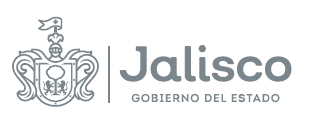 GOBIERNO DEL ESTADO DE JALISCOCOMITÉ DE ADQUISICIONES DEL ORGANISMO PÚBLICO DESCENTRALIZADO SERVICIOS DE SALUD JALISCOFALLO DE ADJUDICACIÓNLICITACIÓN PÚBLICA NACIONAL LCCC-008-2022 CON CONCURRENCIA DE COMITÉ MEDICAMENTOS PREFERENTEMENTE DE PATENTE Y MATERIAL DE CURACIÓN PARA LOS BENEFICIARIOS DEL FIDEICOMISO NÚMERO F/29428-0 (22 DE ABRIL), Y SERVICIO DE ALMACENAJE, ADMINISTRACIÓN Y DISPENSA DE LOS MISMOS15 de marzo de 2022Para efectos de comprensión de la presente Acta, se deberá de atender el “Glosario de Términos y Definiciones” descritos en las BASES que rigen al presente PROCESO LICITATORIO.En la ciudad de Guadalajara, Jalisco, siendo las 16:00 horas del día 15 de marzo de 2022, en el auditorio central del ORGANISMO, con domicilio en Dr. Baeza Alzaga No. 107 Colonia Centro C.P. 44100 Guadalajara, Jalisco, se reunieron los integrantes del Comité de Adquisiciones del Organismo Público Descentralizado Servicios de Salud Jalisco, tal y como se señala en el CALENDARIO DE ACTIVIDADES, de las BASES que rigen la presente LICITACIÓN, de conformidad con lo establecido en el artículo 69 de la Ley de Compras Gubernamentales, Enajenaciones y Contratación de Servicios del Estado de Jalisco y sus Municipios, a efecto de desarrollar el Acto de FALLO o RESOLUCIÓN relativo a la LICITACIÓN PÚBLICA NACIONAL LCCC-008-2022 CON CONCURRENCIA DE COMITÉ para la adquisición de MEDICAMENTOS PREFERENTEMENTE DE PATENTE Y MATERIAL DE CURACIÓN PARA LOS BENEFICIARIOS DEL FIDEICOMISO NÚMERO F/29428-0 (22 DE ABRIL), Y SERVICIO DE ALMACENAJE, ADMINISTRACIÓN Y DISPENSA DE LOS MISMOS, en términos del artículo 55, Fracción II de la Ley de Compras Gubernamentales, Enajenaciones y Contratación de Servicios del Estado de Jalisco y sus Municipios y estando legalmente constituidos y contando con quórum legal para resolver y emitir este FALLO, de conformidad con lo establecido en el punto 9 de las BASES que rigen este PROCESO LICITATORIO;RESULTANDO:Primero.- Con fecha del 22 de febrero de 2022, se llevó a cabo la publicación de la CONVOCATORIA para las Personas Físicas y Jurídicas interesadas en participar en la LICITACIÓN citada en el preámbulo del presente documento en el portal de internet https://info.jalisco.gob.mx, cumpliéndose con lo establecido en el CALENDARIO DE ACTIVIDADES de las BASES que rigen al PROCESO LICITATORIO, y a lo establecido en los artículos 35 fracción X, 59 y 60 de la Ley de Compras Gubernamentales Enajenaciones y Contratación de Servicios del Estado de Jalisco y sus Municipios, artículo 62 de su REGLAMENTO, así como del artículo 15 de la Ley de Austeridad y Ahorro del Estado de Jalisco y sus Municipios.Segundo.- Con fecha del 28 de febrero de 2022, de conformidad con los artículos 62, numeral 4 y 63 de la Ley de Compras Gubernamentales Enajenaciones y Contratación de Servicios del Estado de Jalisco y sus Municipios; y conforme al procedimiento establecido en el punto 5 de las BASES que rigen al PROCESO LICITATORIO, se celebró el ACTO DE JUNTA DE ACLARACIONES, desahogándose la duda presentada por el PARTICIPANTE, y realizándose la aclaración hecha por parte de la CONVOCANTE, tal como consta en el Acta que se levantó para tal propósito.Tercera.- Con fecha del 08 de marzo de 2022, se celebró la Cuarta Sesión Ordinaria del Comité de Adquisiciones del Organismo Público Descentralizado Servicios de Salud Jalisco, para llevar a cabo el ACTO DE PRESENTACIÓN Y APERTURA DE PROPUESTAS, de conformidad con lo dispuesto en los artículos 65 de la Ley de Compras Gubernamentales Enajenaciones y Contratación de Servicios del Estado de Jalisco y sus Municipios y 67 y 68 de su REGLAMENTO, y al procedimiento establecido en el numeral 9.1.1 de las BASES que rigen al PROCESO LICITATORIO, y para este acto compareció el siguiente PARTICIPANTE:SOMECU SOLUCIONES MÉDICAS Y DE CURACIÓN, S.A. DE C.V.CONSIDERANDO:Primero. Competencia.El Comité de Adquisiciones del Organismo Público Descentralizado Servicios de Salud Jalisco, es legalmente competente para resolver la Adjudicación conforme a los artículos, 23 y 24, fracciones VI y VII de la  Ley de Compras Gubernamentales, Enajenaciones y Contratación de Servicios del Estado de Jalisco y sus Municipios; así como el numeral 17 de las BASES de la LICITACIÓN PÚBLICA NACIONAL LCCC-008-2022 CON CONCURRENCIA DE COMITÉ, sin que para el acto medie error, dolo, violencia o vicio de consentimiento y por tratarse de un acto lícito y de posible realización, en términos de los artículos 5, 12, 13, 14 y 55 de la Ley del Procedimiento Administrativo del Estado de Jalisco.Segundo. Evaluación que determina la PROPOSICIÓN que resulta solvente.Con fundamento en los artículos 66, 69, fracciones I y II, de la Ley de Compras Gubernamentales, Enajenaciones y Contratación de Servicios del Estado de Jalisco y sus Municipios y artículo 69 de su REGLAMENTO, artículo 3, fracciones VI y X de las Normas Políticas y Lineamientos de Adquisiciones, Arrendamientos y Servicios de la Entidad Paraestatal  del Organismo Público Descentralizado Servicios de Salud Jalisco, cumpliendo con el numeral 9.1 Presentación y Apertura de Propuestas Técnicas y Económicas, 9.2. Criterios para la evaluación de las propuestas y la adjudicación y las especificaciones técnicas requeridas en el Anexo 1. Carta de Requerimientos Técnicos, de las BASES de la LICITACIÓN PÚBLICA NACIONAL LCCC-008-2022 CON CONCURRENCIA DE COMITÉ para la adquisición de MEDICAMENTOS PREFERENTEMENTE DE PATENTE Y MATERIAL DE CURACIÓN PARA LOS BENEFICIARIOS DEL FIDEICOMISO NÚMERO F/29428-0 (22 DE ABRIL), Y SERVICIO DE ALMACENAJE, ADMINISTRACIÓN Y DISPENSA DE LOS MISMOS. La Direccion Médica del Organismo Público Descentralizado Servicios de Salud Jalisco, posee la calidad de área técnica y evaluadora, por lo que evaluó la propuesta técnica del licitante SOMECU SOLUCIONES MÉDICAS Y DE CURACIÓN, S.A. DE C.V., mediante el criterio de puntos y porcentajes de conforme con lo dispuesto con el artículo 66 numeral 2 de la Ley de Compras Gubernamentales, Enajenaciones y Contratación de Servicios del Estado de Jalisco y sus Municipios; y con lo establecido en el numeral 9.2.Criterios para la evaluación de las propuestas y la adjudicación de las BASES. A continuación, se presenta el resultado particular del Dictamen emitido por parte del ÁREA REQUIRENTE y la UNIDAD CENTRALIZADA DE COMPRAS, de la PROPUESTA presentada, conforme a los documentos que obran en el expediente que se ha formado de acuerdo con el presente PROCESO LICITATORIO, mismos que arrojan el siguiente resultado:Con relación a la evaluación técnica del licitante SOMECU SOLUCIONES MÉDICAS Y DE CURACIÓN, S.A. DE C.V., de acuerdo con el numeral 9.2. Criterios para la evaluación de las propuestas y la adjudicación señalada en las BASES de la convocatoria se determina lo siguiente:En virtud de lo anterior y de acuerdo con el dictamen de la evaluación técnica emitido por el área requirente, el cual forma parte de la documentación soporte utilizada para emitir el presente fallo y ha sido integrado al expediente de contratación. Se concluye que la propuesta técnica del participante SOMECU SOLUCIONES MÉDICAS Y DE CURACIÓN, S.A. DE C.V., se considera solvente toda vez que en la evaluación por puntos y porcentajes, obtuvo una calificación superior a la mínima de 40.00 puntos, por lo anterior y de conformidad con lo dispuesto en los artículos 66 numeral 2 y 67 numeral 1, fracción I de la Ley de Compras Gubernamentales, Enajenaciones y Contratación de Servicios del Estado de Jalisco y sus Municipios, y lo establecido con  numeral 9.2. Criterios para la evaluación de las propuestas y la adjudicación señalada en las BASES de la convocatoria a la LICITACIÓN PÚBLICA NACIONAL LCCC-008-2022 CON CONCURRENCIA DE COMITÉ para la adquisición de MEDICAMENTOS PREFERENTEMENTE DE PATENTE Y MATERIAL DE CURACIÓN PARA LOS BENEFICIARIOS DEL FIDEICOMISO NÚMERO F/29428-0 (22 DE ABRIL), Y SERVICIO DE ALMACENAJE, ADMINISTRACIÓN Y DISPENSA DE LOS MISMOS, la propuesta del participante SOMECU SOLUCIONES MÉDICAS Y DE CURACIÓN, S.A. DE C.V., resulta solvente técnicamente con un total de 42 Puntos.Tercero. PARTICIPANTE cuya PROPOSICIÓN resultó solvente.En términos del artículo 69 numeral 1 fracción II de la Ley de Compras Gubernamentales, Enajenaciones y Contratación de Servicios del Estado de Jalisco y sus Municipios, se menciona a continuación al PARTICIPANTE cuya PROPUESTA resultó solvente: SOMECU SOLUCIONES MÉDICAS Y DE CURACIÓN, S.A. DE C.V.Con fundamento en los artículos 67 y 69 numeral 1 de la Ley de Compras Gubernamentales, Enajenaciones y Contratación de Servicios del Estado de Jalisco y sus Municipios, así como el artículo 69 de su REGLAMENTO, conforme al punto 9.1 de las BASES de la LICITACIÓN PÚBLICA NACIONAL LCCC-008-2022 CON CONCURRENCIA DE COMITÉ para la adquisición de MEDICAMENTOS PREFERENTEMENTE DE PATENTE Y MATERIAL DE CURACIÓN PARA LOS BENEFICIARIOS DEL FIDEICOMISO NÚMERO F/29428-0 (22 DE ABRIL), Y SERVICIO DE ALMACENAJE, ADMINISTRACIÓN Y DISPENSA DE LOS MISMOS, se procede a analizar la PROPUESTA solvente presentada, que asegure al Estado las mejores condiciones disponibles en cuanto a precio, calidad, financiamiento, oportunidad y demás circunstancias pertinentes.En ese sentido, conforme a lo que establecen el numeral 9.2 de las BASES de la LICITACIÓN PÚBLICA NACIONAL LCCC-008-2022 CON CONCURRENCIA DE COMITÉ para la adquisición de MEDICAMENTOS PREFERENTEMENTE DE PATENTE Y MATERIAL DE CURACIÓN PARA LOS BENEFICIARIOS DEL FIDEICOMISO NÚMERO F/29428-0 (22 DE ABRIL), Y SERVICIO DE ALMACENAJE, ADMINISTRACIÓN Y DISPENSA DE LOS MISMOS, se elabora el cuadro comparativo del precio ofertado, contra el precio de referencia puesto que la hipótesis de comparativa de la PROPUESTA del PARTICIPANTE que resultó apto en cuanto a la documentación técnica entregada, con la finalidad de adjudicar el CONTRATO al PARTICIPANTE que presenta el precio más bajo en igualdad de condiciones, no aplica al sólo existir una PROPUESTA que cumple con todos los requisitos señalados en el punto 9.1 de las BASES, toda vez que si bien es cierto que el PARTICIPANTE: SOMECU SOLUCIONES MÉDICAS Y DE CURACIÓN, S.A. DE C.V., reúne todos los requerimientos del punto 9.1 de las BASES de la LICITACIÓN PÚBLICA NACIONAL LCCC-008-2022 CON CONCURRENCIA DE COMITÉ para la adquisición de MEDICAMENTOS PREFERENTEMENTE DE PATENTE Y MATERIAL DE CURACIÓN PARA LOS BENEFICIARIOS DEL FIDEICOMISO NÚMERO F/29428-0 (22 DE ABRIL), Y SERVICIO DE ALMACENAJE, ADMINISTRACIÓN Y DISPENSA DE LOS MISMOS, éste hecho aislado, no es determinante por sí solo para fallar a su favor el otorgamiento del CONTRATO respectivo, sino que además es necesario que se acredite que el precio ofertado sea aceptable y conveniente, que no rebase el presupuesto en general:El resultado General en la Evaluación Económica para las partidas ofertadas por el LICITANTE es el siguiente: SOMECU SOLUCIONES MÉDICAS Y DE CURACIÓN, S.A. DE C.V., obtuvo 50.00 (cincuenta) puntos, tomando como base 50 Puntos asignados a la propuesta solvente económica más baja de las técnicamente aceptadas, conforme a lo establecido en la evaluación económica de puntos y porcentajes de la convocatoria de LA LICITACIÒN, además resulta ser conveniente además de cumplir con los parámetros y límites presupuestales señalados por la CONVOCANTE.La Coordinación de Adquisiciones de la Dirección de Recursos Materiales, realizó la evaluación combinada de puntos y porcentajes, Técnica y Económica, obteniendo el siguiente resultado general:Por lo anteriormente expuesto y fundado, conforme a los artículos 23, 24 fracciones VI y VII, 30 fracciones V y VI, 49, 66, 67 fracción III y 69 fracción III de la Ley de Compras Gubernamentales, Enajenaciones y Contratación de Servicios del Estado de Jalisco y sus Municipios; artículo 69 de su REGLAMENTO; artículo 3 fracción IX, 25 fracción II de las Normas, Políticas y Lineamientos de Adquisiciones, Arrendamientos y Servicios de la Entidad Paraestatal Organismo Público Descentralizado Servicios de Salud Jalisco; 5, 8, 9, fracción I inciso c, y 12 de la Ley del Procedimiento Administrativo del Estado de Jalisco; este Comité de Adquisiciones del Organismo Público Descentralizado Servicios de Salud Jalisco, resuelve las siguientes:PROPOSICIONES:Primero. De conformidad con lo señalado por el artículo 67 de la Ley de Compras Gubernamentales, Enajenaciones y Contratación de Servicios del Estado de Jalisco y sus Municipios, se ADJUDICA el CONTRATO ABIERTO a la empresa SOMECU SOLUCIONES MÉDICAS Y DE CURACIÓN, S.A. DE C.V., para la adquisición de MEDICAMENTOS PREFERENTEMENTE DE PATENTE Y MATERIAL DE CURACIÓN PARA LOS BENEFICIARIOS DEL FIDEICOMISO NÚMERO F/29428-0 (22 DE ABRIL), Y SERVICIO DE ALMACENAJE, ADMINISTRACIÓN Y DISPENSA DE LOS MISMOS, como a continuación se detalla en el recuadro siguiente: Para las partidas de la 1 a la 649 se adjudica hasta un por un monto máximo de $12,796,647.24 (doce millones setecientos noventa y seis mil seiscientos cuarenta y siete pesos 24/100) y por un monto mínimo de $5,118,658.90 (cinco millones ciento dieciocho mil seiscientos cincuenta y ocho pesos 90/100) ambos con el Impuesto al Valor Agregado Incluido.Para la Partida 650 se adjudica por un monto máximo de $181,658.19 (ciento ochenta y un mil seiscientos cincuenta y ocho pesos 19/100) y por un monto mínimo de $72,663.28 (setecientos dos mil seiscientos sesenta y tres pesos 28/100)   Lo anterior por tratarse del PARTICIPANTE cuya oferta resulta solvente, cumple con los requisitos financieros, contables y de seguridad social, documentación legal, y con las especificaciones técnicas y los requisitos técnicos obligatorios para la evaluación puntos y porcentajes derivados del Anexo 1. Carta de Requerimientos Técnicos, así como también los requisitos económicos establecidos en la CONVOCATORIA de la LICITACIÓN; y además de ofrecer el precio más conveniente de acuerdo con lo establecido en la siguiente tabla:Segundo. En cumplimiento al numeral 19 de las BASES de la LICITACIÓN y al artículo 69 numeral 5 de la Ley de Compras Gubernamentales, Enajenaciones y Contratación de Servicios del Estado de Jalisco y sus Municipios, 19, fracción I de la Ley del Procedimiento Administrativo del Estado de Jalisco, se establece que la empresa SOMECU SOLUCIONES MÉDICAS Y DE CURACIÓN, S.A. DE C.V., tendrá que comparecer ante la Dirección Jurídica del Organismo para la firma del CONTRATO, en un plazo de 1 a 5 días hábiles contados a partir de la fecha de la publicación y notificación del FALLO.Así mismo, será requisito indispensable que la empresa SOMECU SOLUCIONES MÉDICAS Y DE CURACIÓN, S.A. DE C.V., acredite su registro, vigencia y actualización ante el Registro Estatal Único de Proveedores y Contratistas del Estado de Jalisco, en términos de los artículos 17 de la Ley de Compras Gubernamentales, Enajenaciones y Contratación de Servicios del Estado de Jalisco y sus Municipios, 27 y 38 del REGLAMENTO de la citada LEY.Tercero. Apercíbase a la empresa SOMECU SOLUCIONES MÉDICAS Y DE CURACIÓN, S.A. DE C.V., que en caso de incumplimiento del CONTRATO que se celebre a su favor, se harán efectivas las sanciones establecidas en el numeral 24 de las BASES de la LICITACIÓN PÚBLICA NACIONAL LCCC-008-2022 CON CONCURRENCIA DE COMITÉ para la adquisición de MEDICAMENTOS PREFERENTEMENTE DE PATENTE Y MATERIAL DE CURACIÓN PARA LOS BENEFICIARIOS DEL FIDEICOMISO NÚMERO F/29428-0 (22 DE ABRIL), Y SERVICIO DE ALMACENAJE, ADMINISTRACIÓN Y DISPENSA DE LOS MISMOS, así como las previstas por la Ley de Compras Gubernamentales, Enajenaciones y Contratación de Servicios del Estado de Jalisco y sus Municipios.Cuarto. Notifíquese a la empresa SOMECU SOLUCIONES MÉDICAS Y DE CURACIÓN, S.A. DE C.V., que la entrega de la garantía será dentro de los 3 días hábiles posteriores a la emisión y publicación del FALLO, de conformidad con lo señalado en el numeral 23 de las BASES de la LICITACIÓN PÚBLICA NACIONAL LCCC-008-2022 CON CONCURRENCIA DE COMITÉ para la adquisición de MEDICAMENTOS PREFERENTEMENTE DE PATENTE Y MATERIAL DE CURACIÓN PARA LOS BENEFICIARIOS DEL FIDEICOMISO NÚMERO F/29428-0 (22 DE ABRIL), Y SERVICIO DE ALMACENAJE, ADMINISTRACIÓN Y DISPENSA DE LOS MISMOS.En caso de incumplimiento del CONTRATO que se celebre a su favor, se harán efectivas las sanciones establecidas en el numeral 24 de las BASES de la LICITACIÓN PÚBLICA NACIONAL LCCC-008-2022 CON CONCURRENCIA DE COMITÉ para la adquisición de MEDICAMENTOS PREFERENTEMENTE DE PATENTE Y MATERIAL DE CURACIÓN PARA LOS BENEFICIARIOS DEL FIDEICOMISO NÚMERO F/29428-0 (22 DE ABRIL), Y SERVICIO DE ALMACENAJE, ADMINISTRACIÓN Y DISPENSA DE LOS MISMOS, así como las previstas por la Ley de Compras Gubernamentales, Enajenaciones y Contratación de Servicios del Estado de Jalisco y sus Municipios.Quinto. El contrato a celebrarse con el PROVEEDOR ADJUDICADO tendrá una vigencia a partir del día 16 de marzo de 2022 y hasta el día 31 de diciembre del 2022, conforme a los plazos establecidos en las presentes BASES, sus anexos y la PROPUESTA del PROVEEDOR ADJUDICADO, de conformidad al Artículo 76 de la Ley de Compras Gubernamentales, Enajenaciones y Contratación de Servicios del Estado de Jalisco y sus Municipios, y al Artículo 101 fracción V del REGLAMENTO de la citada LEY.Sexto. Notifíquese la presente RESOLUCIÓN al PARTICIPANTE en los términos establecidos en el numeral 16 de las BASES que rigen al presente proceso de LICITACIÓN de conformidad con el Artículo 69 numeral 4 de la Ley de Compras Gubernamentales, Enajenaciones y Contratación de Servicios del Estado de Jalisco y sus Municipios y el Artículo 73 del REGLAMENTO de la citada LEY.De acuerdo a lo anterior, publíquese la presente RESOLUCIÓN en el Portal de https://info.jalisco.gob.mx, protegiendo en todo momento la información pública, confidencial y/o reservada conforme a lo establecido en la Ley de la Materia.Cúmplase. Así lo resolvió el Comité de Adquisiciones del Organismo Público Descentralizado Servicios de Salud Jalisco, con la presencia de sus integrantes, que firman al calce y al margen de esta RESOLUCIÓN con base en los Dictámenes Técnico, Legal y Económico efectuados por el Área Requirente, el Área Técnica y la Unidad Centralizada de Compras.Lo anterior, para los efectos legales y administrativos a que haya lugar. CONSTE.AVISO DE PRIVACIDAD CORTO PARA EL TRATAMIENTO DE DATOS PERSONALES RECABADOS POR EL OPD SERVICIOS DE SALUD JALISCO Y COMITÉ DE ADQUISICIONES DEL OPD SERVICIOS DE SALUD JALISCO, con domicilio en la Calle Dr. Baeza Alzaga número 107, en la Colonia centro de la Ciudad de Guadalajara, Jalisco, de conformidad con lo señalado en el artículo 22 de la Ley de Datos Personales en Posesión de Sujetos Obligados del Estado de Jalisco y sus Municipios, por medio del cual se le da a conocer la existencia y características principales del tratamiento al que será sometido los datos personales en posesión de estos responsables. Los datos personales que se recaban serán utilizados única y exclusivamente para conocer la identidad de la persona que comparece a los procesos de Adquisición respectivos y para contar con datos específicos de localización para la formalización de las adquisiciones que se realizan.Pudiendo consultar el Aviso de Privacidad Integral de la Secretaria de Salud y Organismo Público Descentralizado Servicios de Salud Jalisco, en la siguiente liga: http//ssj.jalisco.gob.mx/transparencia-------------------------------------------------------------Fin del Acta. -------------------------------------------------------REQUISITOS LEGALES ADMINISTRATIVOS SOLICITADOS EN EL NUMERAL “9.1 PRESENTACIÓN Y APERTURA DE PROPUESTAS TÉCNICAS Y ECONÓMICAS” DE LAS BASES DE LA CONVOCATORIASOMECU SOLUCIONES MÉDICAS Y DE CURACIÓN, S.A. DE C.V.SOMECU SOLUCIONES MÉDICAS Y DE CURACIÓN, S.A. DE C.V.SOMECU SOLUCIONES MÉDICAS Y DE CURACIÓN, S.A. DE C.V.REQUISITOS LEGALES ADMINISTRATIVOS SOLICITADOS EN EL NUMERAL “9.1 PRESENTACIÓN Y APERTURA DE PROPUESTAS TÉCNICAS Y ECONÓMICAS” DE LAS BASES DE LA CONVOCATORIASÍ CUMPLENO CUMPLEOBSERVACIONESAnexo 3. (Propuesta Económica).SÍ CUMPLE----Anexo 4. (Carta de Proposición).Manifiesto libre bajo protesta de decir verdad de contar con la capacidad administrativa, fiscal, financiera, legal, técnica y profesional para atender el requerimiento en las condiciones solicitadas.SÍ CUMPLE----Anexo 5. (Acreditación) o documentos que lo acredite.Presentar copia vigente del Registro Único de Proveedores y Contratistas (RUPC), (en caso de contar con él.).Tratándose de PERSONAS JURÍDICAS, deberá presentar, además:Original o copia certificada solo para cotejo (se devolverá al término del acto) y copia simple legible de la escritura constitutiva de la sociedad, y en su caso, de las actas donde conste en su caso, la prórroga de la duración de la sociedad, último aumento o reducción de su capital social; el cambio de su objeto de la sociedad, la transformación o fusión de la sociedad; de conformidad con lo señalado en los artículos 182 y 194 de la Ley General de Sociedades Mercantiles.Original o copia certificada solo para cotejo (se devolverá al término del acto) y copia simple legible del poder notarial o instrumento correspondiente del representante legal, en el que se le otorguen facultades para actos de administración; tratándose de Poderes Especiales, se deberá señalar en forma específica la facultad para participar en licitaciones o firmar contratos con el Gobierno.Los documentos referidos en los incisos A y B de este numeral, deberán estar inscritos en el Registro Público de la Propiedad y del Comercio, cuando proceda, en términos del artículo 21 del Código de Comercio.Original o copia certificada solo para cotejo (se devolverá al término del Acto) y copia simple y ordenada (Asambleas Extraordinarias, etc.) de la documentación con la que acredite la personería jurídica de su Representante.Copia simple de Constancia de Situación Fiscal con fecha de emisión no mayor a 30 días naturales de antigüedad a la fecha del acto de Presentación y Apertura de Proposiciones.Copia simple del comprobante de domicilio de los PARTICIPANTES, no mayor a 2 meses de antigüedad a la fecha del Acto de Presentación y Apertura de Proposiciones, a nombre de la razón social del PARTICIPANTE.SÍ CUMPLE----Anexo 6. (Declaración de Integridad y NO COLUSIÓN de proveedores).SÍ CUMPLE----Anexo 7. Escrito de no conflicto de interés y de no inhabilitación.SÍ CUMPLE----Anexo 8. (Estratificación) Obligatorio solo para PARTICIPANTES MIPYME.SÍ CUMPLE----Anexo 9. Manifiesto de Opinión Positiva de Cumplimiento de Obligaciones Fiscales y Constancia impresa, conforme al código fiscal de la federación y las reglas de la resolución miscelánea fiscal para el 2022, con fecha de emisión no mayor a 30 días naturales de antigüedad a la fecha del Acto de Presentación y Apertura de Proposiciones, a nombre del PARTICIPANTE.SÍ CUMPLE----Anexo 10. Manifiesto de Opinión Positiva de Cumplimiento de Obligaciones en Materia de Seguridad Social y Constancia impresa, con fecha de emisión no mayor a 30 días naturales de antigüedad a la fecha del Acto de Presentación y Apertura de Proposiciones, a nombre del PARTICIPANTE.SÍ CUMPLE----Anexo 11. El PARTICIPANTE deberá presentar original o copia certificada de su Identificación Oficial Vigente, dentro del sobre que contenga la propuesta técnica y económica, para su cotejo (se devolverá al término del acto) y copia simple legible.SÍ CUMPLE----Anexo 12. Formato libre a través del cual el proveedor se comprometa a entregar la garantía de cumplimiento, señalada en el punto 23 de conformidad con lo establecido en el Anexo 17.SÍ CUMPLE----Anexo 13. Declaración de Aportación Cinco al Millar para el Fondo Impulso Jalisco.SÍ CUMPLE----REQUISITOS TÉCNICOS SOLICITADOS EN EL NUMERAL “9.1 PRESENTACIÓN Y APERTURA DE PROPUESTAS TÉCNICAS Y ECONÓMICAS” DE LAS BASES DE LA CONVOCATORIASOMECU SOLUCIONES MÉDICAS Y DE CURACIÓN, S.A. DE C.V.SOMECU SOLUCIONES MÉDICAS Y DE CURACIÓN, S.A. DE C.V.SOMECU SOLUCIONES MÉDICAS Y DE CURACIÓN, S.A. DE C.V.REQUISITOS TÉCNICOS SOLICITADOS EN EL NUMERAL “9.1 PRESENTACIÓN Y APERTURA DE PROPUESTAS TÉCNICAS Y ECONÓMICAS” DE LAS BASES DE LA CONVOCATORIASÍ CUMPLENO CUMPLEOBSERVACIONES Anexo 14. ESCRITO DE CUMPLIMIENTO DE LAS NORMAS OFICIALES MEXICANAS O EN SU CASO DE LAS NORMAS DEL PAIS DE ORIGEN.SÍ CUMPLE LICENCIA SANITARIA Y COPIA DE LA AUTORIZACIÓN DEL RESPONSABLE SANITARIO. (LEGIBLE).SÍ CUMPLEANEXO 15. MANIFIESTO DE CONFIDENCIALIDAD.SÍ CUMPLEANEXO 16. MANIFIESTO DE RELACIONES LABORALES.SÍ CUMPLEREGISTROS SANITARIOS.Copia simple del REGISTRO SANITARIO vigente expedido por la COFEPRIS, conforme a lo establecido en el artículo 376 de la LEY GENERAL DE SALUD (vigencia de 5 años), debidamente identificado (referenciado) por el número de PARTIDA de la proposición. Así como los anexos correspondientes al marbete.En caso de que el registro sanitario no se encuentre dentro del periodo de vigencia de 5 años, conforme al artículo 376 de la Ley General De Salud, deberá presentar:A. Copia Simple del Registro sanitario sometido a prórroga.B. Copia Simple del Acuse de recibo del trámite de prórroga del registro sanitario vigente, presentado ante la COFEPRIS.C. Carta en hoja membretada y firmada por el representante legal del titular del registro sanitario en donde bajo protesta de decir verdad manifieste que el trámite de prórroga del registro sanitario, del cual presenta copia, fue sometido en tiempo y forma, y que el acuse de recibo presentado corresponde al producto sometido al trámite de prórroga.*En caso de que los bienes ofertados no requieran de registro sanitario, deberá presentar constancia oficial, expedida por la SECRETARÍA DE SALUD, con firma autógrafa y cargo del servidor público que la emite, que lo exima del mismo.RESPUESTA A LA PREGUNTA 1 DEL ACTA DE LA JUNTA DE ACLARACIONES DEL PRESENTE PROCESO LICITATORIO. Para acreditar el numeral 9 inciso q) Registros Sanitarios de las BASES, los PARTICIPANTES deberán adjuntar a su PROPOSICIÓN, literatura de cada uno de los bienes solicitados, además deberá adjuntar escrito firmado por si o el Representante Legal PARTICIPANTE, en donde manifieste bajo protesta de decir verdad que los BIENES (Medicamentos y Material de Curación) ofertados en su propuesta técnica y económica son de patentes, cuentan con Registro Sanitario vigente otorgado por la COFEPRIS, cumplen con lo dispuesto en la FARMACOPEA  y con lo establecido en la Norma Oficial Mexicana NOM-059-SSA1-2015 BUENAS PRÁCTICAS DE FABRICACIÓN DE MEDICAMENTOS.Por lo que además deberá de manifestar en nombre de la empresa y sus socios que asumirán cualquier riesgo o daño que por motivo de la entrega de los BIENES objeto de la presente contratación, se pudiera ocasionar al ORGANISMO o a un tercero. Lo anterior sin ser limitante para el resto de los participantes.SÍ CUMPLEEscrito en formato libre donde el LICITANTE declare bajo protesta de decir verdad, en caso de encontrarse alguna inconsistencia de acuerdo con la legislación sanitaria o las autorizaciones otorgadas por la COFEPRIS, acepta que el ORGANISMO lo haga del conocimiento de dicha autoridad.SÍ CUMPLECONTACTOS DEL LICITANTE.Escrito en formato libre en donde el LICITANTE proporcione el o los contacto(s) del personal designado para recibir y atender cualquier asunto correspondiente a la calidad de los bienes contratados como devoluciones, caducidades, canjes, cambios, etc., y atención del servicio. El cual deberá de contener los siguientes datos: Nombre completo del contacto oficial, Cargo, Domicilio, Teléfono de oficina, número de extensión, número celular, correo electrónico, horario de atención, para el seguimiento y solución de cual asunto relacionado con lo anterior.SÍ CUMPLEAnexo 2. (Propuesta Técnica). -	Documentación, anexos, formatos, etc., solicitados en el apartado REQUISITOS PARA LA EVALUACIÓN DE LA PROPOSICIÓN MEDIANTE EL MECANISMO DE PUNTOS Y PORCENTAJES, del Anexo 1. Carta de Requerimientos Técnicos.  SÍ CUMPLERUBROSSOMECU SOLUCIONES MÉDICAS Y DE CURACIÓN, S.A. DE C.V.RUBROSPUNTOS OBTENIDOS 1. CARACTERÍSTICAS DE LOS BIENES16 Puntos 2. CAPACIDAD DEL LICITANTE10 Puntos 3. EXPERIENCIA Y ESPECIALIDAD DEL LICITANTE16 Puntos 4. CUMPLIMIENTO DE CONTRATOS0 Punto TOTAL DE PUNTOS42 PuntosANÁLISIS Y EVALUACIÓN ECONÓMICAANÁLISIS Y EVALUACIÓN ECONÓMICAANÁLISIS Y EVALUACIÓN ECONÓMICAANÁLISIS Y EVALUACIÓN ECONÓMICAPRECIOS UNITARIOS PROMEDIO DERIVADO DEL ESTUDIO DE MERCADOPRECIOS UNITARIOS DE LA PROPUESTA ECONÓMICA DEL LICITANTEVALORACIÓN PORCENTUAL PARTIDACANT.DESCRIPCIÓN GENERALUNIDAD DE MEDIDA (PRESENTACIÓN)PRECIO PROMEDIO O MEDIANA UNITARIO ANTES DE IVAPRECIO UNITARIO ANTES DE IVAVALORACIÓN PORCENTUAL 11ACECLOFENACO100 MG CAJA 40 COMPRIMIDOSCAJA1,584.601,430.68-10%21ACEITE DE KARITE Y JAZMIN400 ML. PIEZA CREMA PIEZA166.42127.48-23%31ACEITE MINERAL (PARAFINA LÍQUIDA), AGUA, AGUA TERMAL, CARBÓMERO, DERMOLIMPIADORES, ESCUALENO, FENOXIETANOL, POLÍMEROS, PROPILPARABENO, RETINOL (VITAMINA A), TOCOFEROL (VITAMINA E), TRIETANOLAMINAEmulsión dérmica PIEZA 15 MLPIEZA1,422.531,300.00-9%41ACEITES VEGETALES, FRUCTOOLIGOSACÁRIDOS, HIDRATOS DE CARBONO, MINERALES (CITRATO DE POTASIO, FOSFATO DIBÁSICO DE MAGNESIO, CLORURO DE POTASIO, CLORURO DE SODIO, FOSFATO TRIBÁSICO DE CALCIO, FOSFATO MONOBÁSICO DE POTASIO, CARBONATO DE CALCIO, FOSFATO DIBÁSICO DE, PREBIÓTICOS, PROTEÍNA AISLADA DE SOYA, PROTEÍNAS DE LA LECHE, VITAMINAS (CLORURO DE COLINA, ÁCIDO ASCÓRBICO, PALMITATO DE ASCORBILO, MEZCLA DE TOCOFEROLES CONCENTRADOS, ACETATO DE D-? TOCOFERILO, PANTOTENATO DE CALCIO, NIACINAMIDA, CLORHIDRATO DE PIRIDOXINA, CLO400 GR. POLVO SABOR FRESA PIEZA LATAPIEZA682.19583.02-15%51ACEMETACINA60 MG. CAJA 28 TABLETASCAJA1,141.001,003.00-12%61Acetato de vitamina E, BETACAROTENO, BIOTINA, CALCIO, CROMO, MINERALES, VITAMINA B1 (TIAMINA), VITAMINA B12,, VITAMINA B2 (RIBOFLAVINA), VITAMINA B6 (PIRIDOXINA), VITAMINA C, VITAMINA D3, VITAMINASBetacaroteno 6.063 mg Acetato de Retinol 4.560 mg Colecaliciferol 3.250 mg Acetato dl-alfa tocoferil 66.000 mg Ácido Ascórbico 103.093 mg CAJA 30 TABLETASCAJA437.28378.97-13%71ACETAZOLAMIDA250 MG. CAJA 30 TABLETASCAJA656.54561.10-15%81ACETILCISTEINA TABLETAS EFERVECENTES600 MG. CAJA 20 TABLETAS EFERVESCENTESCAJA494.71428.75-13%91ACETÓNIDO DE FLUOCINOLONA, NEOMICINA15 ML. PIEZA FRASCOPIEZA426.55359.55-16%101ACETONIDO DE FLUOCINOLONA/HIDROQUINONA/TRETINOINA15 GR. PIEZA TUBO CREMAPIEZA1,240.811,090.73-12%111ACETONIDO DE FLUOXINOLONA/ METRONIDAZOL /NISTATINA0.50 MG/500 MG/ 100000 U. CAJA 10 OVULOSCAJA621.94549.33-12%121ACICLOVIR10 GR. PIEZA TUBO CREMAPIEZA420.73364.63-13%131ACICLOVIR400 MG. CAJA 35 TABLETASCAJA1,473.561,346.63-9%141ÁCIDO ACÉTICO, CLOROFORMO, YODOSolución tópica PIEZA 10 ML.PIEZA279.05223.00-20%151ACIDO ACETILSALICILICO500 MG. CAJA 20 TABLETAS EFERVESCENTESCAJA55.9047.47-15%161ACIDO ACETILSALICILICO100 MG. CAJA 28 CAPSULAS  CAJA211.83162.25-23%171ACIDO ACEXAMICO-NEOMICINA40 GR. PIEZA TUBO CREMAPIEZA649.17554.80-15%181ACIDO ALEANDRONICO / COLECALCIFEROL70 MG / 5600 U.I CAJA 4 COMPRIMIDOSCAJA2,874.462,639.93-8%191ACIDO ALENDRONICO/COLECALCIFEROL70MG/2800UI CAJA COMPRIMIDOSCAJA2,939.872,700.00-8%201ACIDO ALENDRONICO70 MG. CAJA 4 COMPRIMIDOSCAJA2,822.202,591.93-8%211ACIDO ASCORBICO1 GR. CAJA 10 TABLETAS EFERVESCENTESCAJA169.03129.47-23%221ACIDO ASCORBICO2 GR. CAJA 10 TABLETAS EFERVESCENTESCAJA230.03176.20-23%231ACIDO AZELAICO30 GR. PIEZA TUBO GELPIEZA706.14632.78-10%241ACIDO FOLICO5 MG. CAJA 20 TABLETASCAJA8.105.98-26%251ACIDO FOLICO/FUMARATO FERROSO//VITAMINA B12/ VITAMINA C/ VITAMINA E1 MG/350 MG/25 CAJA 30 TABLETASCAJA687.19587.30-15%261ACIDO FUSIDICO10 GR PIEZA CREMA TUBOPIEZA487.10430.23-12%271ACIDO FUSIDICO-BETAMETASONA15 GR. PIEZA TUBOPIEZA480.00416.00-13%281ACIDO GLICOLICO5 ML. PIEZA TUBOPIEZA867.08769.53-11%291ÁCIDO LÁCTICO, ÁCIDO SALICÍLICOSOLUCION PIEZA 1 Caja, 1 Frasco(s), 5 ml,PIEZA427.08360.00-16%301ACIDO RETINOICO30 GR. PIEZA TUBO CREMAPIEZA428.09360.85-16%311ACIDO SALICILICO-ALQUITRAN100 ML. PIEZA FRASCOPIEZA435.12377.10-13%321ACIDOS GRASOS POLINSATURADOS1000 MG. CAJA 28 CAPSULAS BLANDASCAJA861.63764.70-11%331ADAPALENO CREMA30 GR. PIEZA CREMAPIEZA732.31656.23-10%341ADAPALENO GEL45 GR. PIEZA GELPIEZA732.31656.23-10%351ADAPALENO GEL45 GR. PIEZA GELPIEZA889.52789.45-11%361ADEMETIONINA 500 MG. CAJA 20 TABLETASCAJA1,492.001,363.48-9%371AESCULUS/ HIPPOCASTANUM50 MG. CAJA 30 CAPSULASCAJA446.19386.70-13%381AGUA DE MAR ADULTO125 ML. PIEZA SPRAYPIEZA375.32316.37-16%391AGUA DE MAR-SAL SODICA100 ML. PIEZA SOLUCIONPIEZA323.13258.23-20%401AGUA, NITRÓGENO40 ML. PIEZA TUBOPIEZA577.41510.00-12%411ALANTOÍNA ,ALQUITRÁN ,CLIOQUINOL150 GR. PIEZA SHAMPOOPIEZA534.65472.23-12%421ALCANFOR-MENTOL120 ML. PIEZA EMULSIONPIEZA395.32333.22-16%431ALFA CETOANALOGOS DE AMINOACIDOS630 MG. CAJA 100 TABLETASCAJA2,185.902,005.55-8%441ALMAGATO15 ML. CAJA 24 SOBRESCAJA455.85395.07-13%451ALOPURINOL100 MG. CAJA 60 TABLETASCAJA1,148.091,009.23-12%461ALOPURINOL TABLETAS300 MG. CAJA 30 TABLETASCAJA1,220.051,072.48-12%471ALPRAZOLAM1 MG. CAJA 30 TABLETASCAJA1,262.041,153.33-9%481ALPRAZOLAM0.25 MG. CAJA 30 TABLETASCAJA1,262.041,153.33-9%491ALPRAZOLAM0.5 MG. CAJA 30 TABLETASCAJA588.73520.00-12%501ALUMINIO/ MAGNESIO/ DIMETICONA SUSPENSION360 ML. PIEZA SUSPENSIONPIEZA180.20138.03-23%511ALUMINIO/ MAGNESIO/ DIMETICONA,HIDROXIDO-ALUMINIO/H/DE MAGNESIO-DIMETICONAHIDRÓXIDO DE ALUMINIO 200 MG, HIDRÓXIDO DE MAGNESIO 200 MG, DIMETILPOLISILOXANO (DIMETICONA) 20 MG CAJA 50 TABLETAS MASTICABLESCAJA83.4368.45-18%521ALVERINA-SIMETICONA60 MG/ 300 MG. CAJA 20 TABLETASCAJA727.21651.67-10%531AMBROXOL30 MG. CAJA 30 CAPSULASCAJA474.83411.52-13%541AMBROXOL SOLUCION300 MG/ 100 ML. PIEZA JARABE 120 ML.PIEZA337.86270.00-20%551AMIKACINA500 MG. CAJA AMPOLLETA INYECTABLECAJA106.0487.00-18%561AMITRIPTILINA25 MG. CAJA 50 TABLETASCAJA701.33599.38-15%571AMITRIPTILINA/ DIAZEPAM/ PERFENAZINA10MG/ 3 MG/ 2 MG. CAJA 30 TABLETASCAJA659.33563.48-15%581AMLODIPINO5 MG. CAJA 30 TABLETASCAJA1,445.731,321.20-9%591AMOXICILINA500 MG. CAJA 12 TABLETASCAJA306.87245.23-20%601AMOXICILINA/ ACIDO CLAVULANICO875/125 MG. CAJA 14 TABLETASCAJA568.26501.92-12%611AMOXICILINA/ ACIDO CLAVULANICO875/125 MG. CAJA 10 TABLETAS  CAJA1,007.36885.52-12%621ANFEBUTAMONA150 MG. CAJA 15 TABLETASCAJA1,114.85980.00-12%631ANFEBUTAMONA150 MG. CAJA 30 TABLETASCAJA1,313.111,200.00-9%641ANTIFLU-DES AMANTADINA-CLORFENAMINA-PARACETAMOL300 MG. CAJA 24 TABLETASCAJA243.61186.60-23%651APIXABAN2.5 MG. CAJA 60 TABLETASCAJA2,968.562,726.35-8%661ARNICA PARCHES LEON POROSOEXTRACTO  DE ARNICA 3% CAJA 1 PARCHECAJA87.5471.82-18%671ARNICA TABLETAS28 G. CAJA 30 TABLETASCAJA132.65108.83-18%681ATENOLOL50 MG. CAJA 28 TABLETASCAJA541.69478.45-12%691ATENOLOL-CLORTALIDONA50 MG/12.5 MG CAJA 28 TABLETASCAJA703.43601.17-15%701ATOMOXETINA40 MG. CAJA 14 TABLETASCAJA1,475.251,348.17-9%711ATORVASTATINA20 MG. CAJA 15 TABLETASCAJA1,159.471,019.23-12%721ATORVASTATINA40 MG. CAJA 30 TABLETASCAJA2,262.982,076.27-8%731ATORVASTATINA80 MG. CAJA 60 TABLETASCAJA3,845.943,532.15-8%741ATORVASTATINA20 MG. CAJA 30 TABLETASCAJA1,953.491,792.32-8%751ATORVASTATINA10MG CAJA TABLETAS C/30CAJA2,123.491,948.30-8%761ATROPINA 1%10 MG. PIEZA FRASCO SOLUCION 15ML.PIEZA344.04290.00-16%771AZATIOPRINA50 MG. CAJA 25 TABLETASCAJA1,643.011,507.45-8%781AZITROMICINA500 MG. CAJA 4 TABLETASCAJA1,141.331,003.28-12%791BACILOS LACTICOS2 BILLONES UFC CAJA 12 CAPSULASCAJA343.17289.27-16%801BECLOMETASONA, FORMOTEROL, GLICOPIRRONIO100UG/6UG/12.5UG PIEZA SPRAY NASALPIEZA2,061.781,891.67-8%811BENZOCAINA/BENZOINA9.7 ML. PIEZA SOLUCIONPIEZA358.77286.70-20%821BENZONATATO100 MG. CAJA 20 CAPSULASCAJA222.62170.52-23%831BETAHISTINA16 MG. CAJA 20 TABLETASCAJA963.64855.23-11%841BETAHISTINA 30 MG. CAJA 24 TABLETASCAJA1,308.651,195.92-9%851BETAMETASONA/ CLOTRIMAZOL/ GENTAMICINA40 GR. PIEZA TUBOPIEZA653.21558.25-15%861BEVACIZUMAB Solución inyectable CAJA 1 Caja, 1 Frasco(s) ámpula, 16 ml, 400 MiligramosCAJA54,204.6149,931.00-8%871BEZAFIBRATO200 MG. CAJA 30 TABLETASCAJA488.96423.77-13%881BIFIDOBACTERIUM LACTIS, LACTOBACILLUS ACIDOPHILUS1 Caja, 1 Frasco(s), 30 Cápsulas, 535.74 mg CAJA 30 CAPSULASCAJA849.20753.67-11%891BILASTINA20 MG. CAJA 10 TABLETASCAJA486.29429.52-12%901BIMATOPROST3 ML. PIEZA FRASCO PIEZA1,460.851,335.02-9%911BIPERIDENO2 MG. CAJA 30 CAPSULASCAJA400.06337.22-16%921BISOPROLOL1.25MG CAJA TABLETAS C/30CAJA753.89675.57-10%931BISOPROLOL2.5 MG. CAJA 30 TABLETASCAJA956.11848.55-11%941BISOPROLOL5 MG. CAJA 30 TABLETASCAJA1,122.41986.65-12%951BISOPROLOL HIDROCLOTIAZIDA2.5MG/6.25MG CAJA 30 CAPSULASCAJA1,206.251,060.35-12%961 IPRATROPIO, SALBUTAMOL (ALBUTEROL) 1 CAJA, 10 AMPOLLETA(S), 2.5 ML, 0.5/2.5MG MONODOSIS PARA NEBULIZACIONCAJA1,520.891,389.88-9%971BROMURO DE OTILONIO40 MG. CAJA 30 CAPSULASCAJA1,303.591,191.30-9%981BROMURO DE OTILONIO40 MG. CAJA 30 TABLETASCAJA1,158.831,018.67-12%991BROMURO DE PINAVERIO100 MG. CAJA 28 TABLETASCAJA1,193.361,049.02-12%1001BROMURO DE PINAVERIO/DIMETICONA100/300 MG. CAJA 28 CAPSULASCAJA1,036.54911.17-12%1011BROMURO DE TIOTROPIO18 MCG CAJA 30 TABLETASCAJA2,203.862,022.03-8%1021BUDESONIDA0.250MG.2ML. 250MG/ML CAJA 1 SOBRECAJA611.67522.75-15%1031BUMETANIDA 1MG C/20 COMPRIMIDOSCAJA348.22293.52-16%1041BUPRENORFINA20 MG. CAJA 4 PARCHESCAJA2,178.031,998.33-8%1051BUPRENORFINA20 MG. CAJA 2 PARCHESCAJA2,682.822,463.92-8%1061BUTILHIOSCINA10 MG. CAJA 20 TABLETASCAJA320.16269.87-16%1071CABERGOLINA0.5 MG. CAJA 2 GRAGEASCAJA1,312.641,199.57-9%1081CALCIO+COLECALCIFEROL600 MG. PIEZA 60 CAPSULASPIEZA340.62287.12-16%1091CALCITRIOL0.25 MG. PIEZA 30 CAPSULASPIEZA1,158.901,059.08-9%1101CANDESARTAN16MG CAJA TABLETASC/28CAJA1,600.301,468.27-8%1111CANDESARTAN/HIDROCLOROTIAZIDA16 MG. CAJA 28 TABLETASCAJA1,460.741,340.22-8%1121CANDESARTÁN/HIDROCLOROTIAZIDA 16 MG/12.5 MG CAJA 28 TABLETASCAJA1,595.941,464.27-8%1131CAPTOPRIL25 MG. CAJA 30 TABLETASCAJA709.18635.50-10%1141CARBAMIDA100 G. PIEZA CREMAPIEZA447.58387.90-13%1151CARBAZOCROMO/ VITAMINA K10/10 2ML CAJA 3 AMPOLLETASCAJA539.25476.30-12%1161CARBAZOCROMO/ VITAMINA K25 MG/5 MG CAJA 32 TABLETASCAJA539.25476.30-12%1171CARBON VEGETAL ACTIVADO250 MG. CAJA 60 TABLETASCAJA560.20494.80-12%1181CARBONATO DE LITIO 300 MG C/50 TABSCAJA642.30575.57-10%1191CARBONATO DE CALCIO/COLECALCIFEROL600 MG. CAJA 30 TABLETASCAJA214.45164.27-23%1201CARBOXIMETILCELULOSA0.01 PIEZA 20 ML 1 FCOPIEZA1,141.331,043.02-9%1211CEFALEXINA500 MG. CAJA 20 CAPSULASCAJA427.30370.33-13%1221CEFIXIMA400 MG. CAJA 6 CAPSULAS BIOMICS CAJA1,346.981,230.95-9%1231CEFIXIMA 400 MG C/6 CAPSULAS400 MG. CAJA 6 CAPSULAS DENVARCAJA1,285.501,174.77-9%1241CEFTIBUTENO400 MG. CAJA 10 CAPSULASCAJA1,517.501,392.30-8%1251CEFTRIAXONA1 MG PIEZA FRASCO AMPULAPIEZA250.27200.00-20%1261CELECOXIB200 MG. CAJA 20 CAPSULASCAJA2,037.791,869.67-8%1271CELECOXIB200 MG. CAJA 10 CAPSULASCAJA1,092.92960.73-12%1281CELECOXIB200 MG. CAJA 30 CAPSULASCAJA2,593.652,382.03-8%1291CICLOPIROX3.3 ML PIEZA 1 FRASCOPIEZA850.78755.07-11%1301CICLOSPORINA1 MG. PIEZA 1 FRASCOPIEZA1,383.741,264.55-9%1311CIMIFUGA RACEMOSA20 MG. CAJA 60 CAPSULASCAJA1,098.06965.25-12%1321CIMIFUGA RACEMOSA0.005 G/100 GR C/30 GR CAJA 30 CAPSULASCAJA656.62561.17-15%1331CINARIZINA75 MG. CAJA 60 CAPSULASCAJA1,718.351,576.58-8%1341CINITAPRIDA1 MG. CAJA 25 TABLETASCAJA698.84626.25-10%1351CIPROFIBRATO 100 MG. CAJA 30 TABLETASCAJA2,060.611,890.60-8%1361CIPROFLOXACINO 500 MG TABLETAS C/14 CAJA513.08453.18-12%1371CIPROFLOXACINO DEXAMETASONA5 ML. PIEZA FRASCOPIEZA1,021.45897.90-12%1381CIPROFLOXACINO/ HIDROCORTISONA/ LIDOCAINA2 MG/ 10 MG/ 50 MG C/10 ML PIEZA FRASCOPIEZA464.19410.00-12%1391CIPROHEPTADINA-CIANOCOBALAMINA210 ML. PIEZA SOLUCION FRASCOPIEZA539.37476.40-12%1401CITALOPRAN20MG CAJA TABLETAS C/28CAJA1,723.281,581.10-8%1411CITICOLINA500 MG. CAJA 30 CAPSULASCAJA2,334.742,142.12-8%1421CITIDÍN-5´ MONOFOSFATO, CITIDÍN-5´ TRIFOSFATO1.33 MG. CAJA Caja, 30 Cápsulas CAJA700.44627.68-10%1431CLARITROMICINA500 MG. CAJA 14 CAPSULASCAJA1,335.651,220.60-9%1441CLINDAMICINA300 MG. CAJA 16 CAPSULASCAJA924.32812.52-12%1451CLONAZEPAM2 MG. CAJA 30 TABLETASCAJA1,091.14997.15-9%1461CLONAZEPAM2.5 MG C/10ML PIEZA 1 FRASCOPIEZA767.55681.20-11%1471CLONAZEPAM10 ML. PIEZA SOLUCIONPIEZA388.33336.55-13%1481CLONAZEPAM2 MG. CAJA 30 TABLETASCAJA632.56540.60-15%1491CLONIXINATO DE LISINA125 MG. CAJA 10 TABLETASCAJA411.09356.28-13%1501CLONIXINATO DE LISINA/ CICLOBENZAPRINA125 MG/5 MG CAJA 20 TABLETASCAJA988.26868.73-12%1511CLONIXINATO DE LISINA-PARGEVERINA125/10MG CAJA 20 COMPRIMIDOSCAJA547.05483.18-12%1521CLOPIDOGREL75 MG. CAJA 28 COMPRIMIDOSCAJA2,307.532,117.15-8%1531CLOPIDOGREL-ACIDO ACETILSALICILICO75/100 MG. CAJA 28 TABLETASCAJA2,331.522,139.15-8%1541CLORANFENICOL5MG/15 ML. PIEZA GOTAS PIEZA184.64141.43-23%1551CLORHIDRATO DE DORSOLAMIDA/ MELATO DE TIMOLOL/ BRIMONIDINA20 MG /5 MG /2 MG PIEZA 5 ML 1 FCOPIEZA1,443.161,318.85-9%1561CLOROQUINA150 MG. CAJA 30 TABLETASCAJA661.83593.07-10%1571CLORURO DE POTASIO, LISINA, POTASIO, BICARBONATO DE POTASIO500.560/372.750/913.020 MG CAJA 50 CAPSULAS CAJA730.87648.65-11%1581CLORURO DE SODIO10 ML. PIEZA SOLUCION AL 5%PIEZA369.69311.62-16%1591CLORZOXAZONA/KETOPROFENO50/250 MG CAJA 10 TABLETASCAJA194.26148.80-23%1601CLOSTRIDIOPEPTIDASA A (COLAGENASA) CLORANFENICOL15 GR. PIEZA TUBOPIEZA445.49393.48-12%1611CLOTRIMAZOL 2%2% 20 G. PIEZA TUBO PIEZA225.85173.00-23%1621CLOTRIMAZOL CREMA10 MG. PIEZA TUBOPIEZA150.13115.00-23%1631COBAMAMIDA-TIOCOLCHICOSIDO20 MG/4MG CAJA 3 AMPOLLETASCAJA1,650.911,514.70-8%1641COLAGENO HIDROLIZADO10 MG. CAJA 30 TABLETASCAJA1,539.811,412.77-8%1651COLAGENO/PUNICA GRANATUM/ACIDO ASCORBICO/ACIDO HIALURONICO35.03/17.51/15.57/1.36 GR. CAJA 30 CAPSULASCAJA1,134.001,036.32-9%1661COLCHICINA1 MG. CAJA 20 TABLETASCAJA130.90100.27-23%1671COMPLEJO B , VITAMINA B1 (TIAMINA), VITAMINA B12 (COBALAMINA, CIANOCOBALAMINA, HIDROXOCOBALAMINA)VITAMINA B1 (TIAMINA), VITAMINA B12 (COBALAMINA, CIANOCOBALAMINA, HIDROXOCOBALAMINA) CAJA 30 TABLETASCAJA67.8457.60-15%1681COMPLEJO B- KETOPROFENOKetoprofeno. Piridoxina. Tiamina. Cianocobalamina. CAJA 20 TABLETASCAJA665.40596.28-10%1691COMPLEJO B, DEXAMETASONA, LIDOCAÍNAClorhidrato de tiamina (Vit. B1) 200.0 mg  Clorhidrato de piridoxina (Vit. B6) 100.0 mg Acetato de hidroxocobalamina (Vit. B12) equivalente a 5.0 mg de hidroxocobalamina Clorhidrato de lidocaína 30.0 mg Vehículo cbp 2.0 mL. La ampolleta No. 2 contiene: Fosfato sódico de dexametasona equivalente a 4.0 mg fosfato de dexametasona Vehículo cbp 1.0 mL. PIEZA AMPOLLETAPIEZA245.80196.42-20%1701COMPLEJO B, FÓLICO, ÁCIDOCOMPLEJO B, ACIDO FOLICO, VITAMINA C, RUTINA CAJA 30 CAPSULASCAJA488.05431.07-12%1711COMPLEMENTOS NUTRICIONALESGINSENG G115 CON VITAMINAS, MINERALES, OLIGOELEMENTOS Y DEANOL CAJA 30 TABLETASCAJA520.80460.00-12%1721CONDROITÍN ,GLUCOSAMINA 1500MG/15 MG CAJA 15 SOBRESCAJA1,586.221,455.35-8%1731CONDROITÍN ,GLUCOSAMINA 1500/1200 MG. CAJA 30 CAPSULASCAJA2,089.271,916.90-8%1741CONDROITIN-HIALURONATO800 MG. CAJA 30 TABLETASCAJA2,144.131,967.23-8%1751CONDROITIN-HIALURONATO10 ML. PIEZA GOTEROPIEZA730.89648.67-11%1761CREMA CORPORAL400 ML. PIEZA FRASCO PIEZA883.19783.83-11%1771CREMA CORPORAL200 ML. PIEZA FRASCO PIEZA812.58721.17-11%1781PANTENOL, VITAMINA E (TOCOFEROL)400ML PIEZA CREMAPIEZA493.06435.50-12%1791DAPAGLIFLOZINA10 MG. CAJA 28 TABLETASCAJA2,091.091,918.57-8%1801DAPAGLIFLOZINA-METFORMINA10 MG/1000MG CAJA 28 TABLETASCAJA2,130.551,954.77-8%1811DENOSUMAB SOLUCION CAJA 1 Caja, 1 Jeringa(s) prellenada(s), 60 mg/mlCAJA16,206.3814,928.63-8%1821DENOUMAB60 MG/ML CAJA SOLUCION INYECTABLECAJA10,553.029,721.00-8%1831DESLORATADINA5 MG. CAJA 30 TABLETASCAJA1,268.381,159.12-9%1841DESONIDA30 GR. PIEZA CREMAPIEZA542.56479.22-12%1851DESVENLAFAXINA50 MG. CAJA 28 TABLETASCAJA2,343.042,149.73-8%1861DEXAMETASONA8 MG/2ML. PIEZA AMPOLLETAPIEZA118.3897.13-18%1871DEXKETOFRENO TROMETAMOL25 MG. CAJA 10 TABLETASCAJA713.19639.10-10%1881DEXKETOPROFENO25 MG/10 ML. CAJA 10 SOBRESCAJA548.69484.63-12%1891DEXTROMETORFANO/AMBROXOL120 ML. PIEZA JARABE  PIEZA197.01150.90-23%1901DEXTROMETROFANO-GUAIFENESINA1.33G0.133G/100ML PIEZA JARABE  PIEZA200.37153.48-23%1911DHA, AMINOACIDOS Y VITAMINAS B62.5 GR. CAJA 30 SOBRESCAJA801.43711.27-11%1921DICLOFENACO10 MG./G PIEZA GELPIEZA312.68249.87-20%1931DICLOFENACO100 MG. CAJA 20 TABLETAS DE LIBERACION PROLONGADACAJA1,319.181,205.55-9%1941DICLOFENACO15 MG. CAJA 5 PARCHESCAJA252.17201.52-20%1951DICLOFENACO25 MG. CAJA 20 CAPSULASCAJA289.66231.48-20%1961DICLOFENACO0.005 G/100 G. PIEZA GELPIEZA771.84685.00-11%1971DICLOFENACO / VITAMINA B1 / VITAMINA B6 / VITAMINA B1275 MG/5 MG/100 MG. PIEZA SOLUCION INYECTABLEPIEZA441.35389.82-12%1981DICLOFENACO, VITAMINA B1 (TIAMINA), VITAMINA B12 (COBALAMINA, CIANOCOBALAMINA, HIDROXOCOBALAMINA), VITAMINA B6 (PIRIDOXINA)Diclofenaco sódico 100.0 mg Mononitrato de tiamina (vitamina B¹) 100.0 mg Clorhidrato de piridoxina (vitamina B6) 100.0 mg Cianocobalamina al 5% equivalente a 1.0 mg de Cianocobalamina (vitamina B12) CAJA 20 TABLETASCAJA959.07843.07-12%1991DICLOFENACO-COMPLEJO B50/50/50/100 MG. CAJA 30 TABLETASCAJA701.62628.73-10%2001DICLOFENCO/PRIDINOL50/4 MG. CAJA 15 TABLETASCAJA682.75611.82-10%2011DICLOXACILINA12 H/1G CAJA CON 10 CAPSULASCAJA671.46601.70-10%2021DIFENHIDRAMINA250 MG/100 ML C/120 ML PIEZA JARABEPIEZA213.89163.83-23%2031DIFENIDOL25 MG. CAJA 25 TABLETASCAJA478.23422.40-12%2041DIHEXAZINJarabe PIEZA 1 Frasco(s), 140 ml, 6/10 mg/mlPIEZA444.93385.60-13%2051DIMETICONA GUAIAZULENE30 G. PIEZA GELPIEZA557.14492.10-12%2061DIMETICONA-GUAIAZULENE300/4 MG. CAJA 30 CAPSULASCAJA386.28334.77-13%2071DIMOFLAX CLEBOPRIDA-SIMETICONA0.5 MG/200 MG. CAJA 45 CAPSULASCAJA1,397.911,277.50-9%2081DINITRATO DE ISOSORBIDA10 MG. CAJA 40 TABLETASCAJA478.83422.93-12%2091DIOSMECTITA150MG/80MG/100ML CAJA 10 SOBRESCAJA426.21369.38-13%2101DIOSMINA 600 MG. CAJA 30 TABLETASCAJA830.06736.67-11%2111DIOSMINA/HESPERIDINA450 MG/50 MG CAJA 30 TABLETASCAJA754.87669.95-11%2121DIOSMINA-HESPERIDINA500 MG. CAJA 20 TABLETASCAJA936.01822.80-12%2131DIÓXIDO DE TITANIO, TITANIOJabón hipoalergénico CAJA 1 Caja,1 Barra,120 g,CAJA183.91140.87-23%2141DIPROSPAN HYPAK BETAMETASONA7 MG/1 ML. PIEZA AMPOLLETAPIEZA818.48726.40-11%2151DORZOLAMIDA 5 ML. PIEZA SOLUCION OFTALMICAPIEZA880.47781.42-11%2161DULOXETINA30 MG. CAJA 7 CAPSULASCAJA936.18822.95-12%2171DULOXETINA30 MG. CAJA 28 CAPSULASCAJA3,068.132,817.80-8%2181DULOXETINA60 MG. CAJA 14 CAPSULASCAJA1,814.581,664.87-8%2191DUOALMETEC OLMESARTAN-AMLODIPINO40/5 MG. CAJA 14 TABLETASCAJA1,095.87963.33-12%2201DUTASTERIDA-TAMSULOSINA0.5/0.4 MG. CAJA 30 TABLETASCAJA1,588.581,457.52-8%2211EBASTINA OBLEAS20 MG CAJA 10 TABLETASCAJA759.49674.05-11%2221ELECTROLITOS ORALES COCO625 ML PIEZA LIQUIDO ORALPIEZA39.8429.42-26%2231ELECTROLITOS ORALES MANZANA625 ML PIEZA LIQUIDO ORALPIEZA39.8429.42-26%2241ELECTROLITOS ORALES LIMON625 ML PIEZA LIQUIDO ORALPIEZA39.8429.42-26%2251ELECTROLITOS ORALES NARANJA625 ML PIEZA LIQUIDO ORALPIEZA39.8429.42-26%2261ELECTROLITOS ORALES FRESA625 ML PIEZA LIQUIDO ORALPIEZA39.8429.42-26%2271ELECTROLITOS ORALES  UVA625 ML PIEZA LIQUIDO ORALPIEZA39.8429.42-26%2281EMPAGLIFOZINA/METFORMINA TABLETAS 6012.5 MG/850 MG. CAJA 60 TABLETASCAJA2,408.082,209.40-8%2291ENALAPRIL10 MG. FRASCO 30 TABLETASFRASCO1,309.191,196.42-9%2301ENALAPRIL10 MG. FRASCO 10 TABLETASFRASCO369.40311.37-16%2311ENALAPRIL 20MG FRASCO COMPRIMIDOS C/10FRASCO628.28536.95-15%2321ERGOTAMINA/CAFEINA1/100 MG. CAJA 20 TABLETASCAJA727.95646.05-11%2331ESCITALOPRAM20 MG. CAJA 28 TABLETASCAJA4,949.354,545.53-8%2341ESCITALOPRAM10 MG. CAJA 28 TABLETASCAJA2,597.132,385.23-8%2351ESOMEPRAZOL40 MG. CAJA 14 TABLETASCAJA1,081.00950.25-12%2361ESPIRONOLOCTONA25 MG. CAJA 30 TABLETASCAJA975.83857.80-12%2371ESPORAS DE BACILLUS CLAUSII5 ML. CAJA 10 AMPOLLETAS ENTEROGERMINACAJA635.30542.95-15%2381ESPORAS DE BACILLUS CLAUSII5 ML. CAJA 10 AMPOLLETAS SINUBERASECAJA343.60289.63-16%2391ESTAZOLAM2 MG. CAJA 60 TABLETASCAJA1,456.211,330.77-9%2401ESTROGENOS CONJUGADOS0.625 MG. CAJA 28 TABLETASCAJA1,195.121,092.18-9%2411ETAMSILATO500 MG FRASCO 20 CAPSULASFRASCO1,085.74954.42-12%2421ETORICOXIB90 MG. CAJA 28 TABLETASCAJA2,858.102,624.90-8%2431ETORICOXIB120 MG. CAJA 7 TABLETASCAJA1,521.181,395.68-8%2441ESTRADIOL GEL 80G TUBOPIEZA1,246.361,139.00-9%2451EZETIMIBA10 MG CAJA 28 TABLETASCAJA1,891.371,735.32-8%2461EZETIMIBA10 MG CAJA 14 TABLETASCAJA981.31862.62-12%2471EZETIMIBA/SIMVASTATINA10/20 MG. CAJA 28 TABLETASCAJA2,367.672,172.33-8%2481FAMOTIDINA20 MG CAJA 20 TABLETASCAJA462.64408.63-12%2491FENAZOPIRIDINA100 MG. CAJA 24 TABLETASCAJA362.99305.97-16%2501FENOFIBRATO160 MG. FRASCO 30 CAPSULASFRASCO1,927.641,768.60-8%2511FENOFIBRATO DE COLINA135 MG. FRASCO 15 CAPSULASFRASCO1,050.12923.10-12%2521FIBRA, LACTOBACILOS Y CLOROFILA0.005 G/100 G C/30 G PIEZA BOTE 174 G.PIEZA362.47305.53-16%2531FINASTERIDA5 MG. CAJA 30 TABLETASCAJA2,820.132,590.03-8%2541RIFAMICINA SPARY 1G/100 ML.PIEZA664.44567.85-15%2551FLOROGLUCINOL/LISINA80 MG/80 MG/125 MG CAJA 20 TABLETASCAJA533.63471.33-12%2561FLUCONAZOL150 MG. FRASCO 1 TABLETAFRASCO867.66770.05-11%2571FLUOROURACILO 5 %20 GR. PIEZA CREMAPIEZA1,349.601,233.35-9%2581FLUOXETINA20 MG. CAJA 20 TABLETASCAJA715.11640.82-10%2591FLUTICASONA2.5 MG/5 MG/500 MG. PIEZA SPRAY NASALPIEZA731.68649.37-11%2601FLUTICASONA250MCG FRASCO FRASCOFRASCO768.84682.35-11%2611FLUTICASONA50 MG. PIEZA SOLUCIONPIEZA811.23719.97-11%2621FLUTICASONA, SALMETEROLPOLVO  CAJA INHALADOR CON 60 DOSISCAJA1,203.691,100.00-9%2631FOSFOMICINA3 GR. CAJA 1 SOBRECAJA765.24679.15-11%2641FUROSEMIDA40 MG. CAJA 24 TABLETASCAJA392.80340.43-13%2651FUMARATO FERROSO200 MG CAJA TABLETASCAJA45.6038.72-15%2661GABAPENTINA300 MG. CAJA 30 TABLETASCAJA1,597.961,466.12-8%2671GABAPENTINA600 MG. CAJA 15 TABLETASCAJA1,487.441,364.72-8%2681GABAPENTINA 300 MG. CAJA 15 TABLETASCAJA981.09862.42-12%2691GEMFIBROZILO600 MG. CAJA 14 TABLETASCAJA1,157.671,057.95-9%2701GINKGO BILOBAExtracto seco de hojas de Ginkgo biloba (Ginkgo) EGb761® 240 mg CAJA 28 TABLETASCAJA1,446.371,321.78-9%2711GINKGO BILOBA 240 MG. CAJA 16 TABLETASCAJA1,023.74899.92-12%2721GINKGO BILOBA/ PANAX GINSENG/VITAMINAS/MINERALESGinkgo biloba, ginseng, minerales y vitaminas. CAJA 30 TABLETASCAJA392.30340.00-13%2731GLIBENCLAMIDA5 MG. CAJA 30 TABLETASCAJA147.11112.68-23%2741GLIBENCLAMIDA/ METFORMINA500/5 MG. CAJA 60 TABLETASCAJA1,006.35884.63-12%2751GLICEROL 2632 ADULTO2632 MG CAJA 20 SUPOSITORIOSCAJA116.5395.60-18%2761GLIMEPIRIDA2 MG. CAJA 15 TABLETASCAJA694.94622.75-10%2771GLIMEPIRIDA4 MG. CAJA 15 TABLETASCAJA1,196.431,093.37-9%2781GLIMEPIRIDA/METFORMINA2 MG/850 MG. CAJA 16 TABLETASCAJA1,105.461,010.23-9%2791GLUCOSAMINA-CONDROITINA1500-1200 MG. CAJA 15 SOBRESCAJA1,436.071,312.37-9%2801GLUCOSAMINA-MELOX 1500/15 MG. CAJA 15 TABLETASCAJA1,586.221,455.35-8%2811GLUCOSAMINA-MELOXICAM1500-15 MG. CAJA 30 SOBRESCAJA2,280.862,092.68-8%2821HIALURONATO DE SODIO25 MG. PIEZA SOLUCIONPIEZA2,935.382,695.88-8%2831HIALURONATO DE SODIO 4 MG/ML 4 OFTENO4 MG/ML. PIEZA SOLUCIONPIEZA796.04706.48-11%2841HIDROCLOROTIAZIDA25 MG. CAJA 30 TABLETASCAJA385.93334.48-13%2851HIDROCLOROTIAZIDA, LOSARTÁN POTÁSICO100 MG/25 MG. CAJA 30 TABLETASCAJA2,688.132,468.80-8%2861HIDROCORTISONA/ CLORANFENICOL/ BENZOCAINA10 MG/25 MG/20 MG PIEZA SOLUCIONPIEZA95.6678.48-18%2871HIDROSMINA200 MG. CAJA 20 TABLETASCAJA754.10669.27-11%2881HIDROXICLOROQUINA200 MG. CAJA 20 TABLETASCAJA1,270.681,161.23-9%2891HIDROXOCOBALAMINA,TIAMINA,PIRIDOXINA2 ML. CAJA SOLUCION INYECTABLE C/ 5 JERINGASCAJA654.96586.92-10%2901HIERRO-ACIDO FOLICO100MG/800MCG CAJA 30 TABLETASCAJA719.08644.38-10%2911HIERRO POLIMALTOSADO SOLUCION INYETABLE 2ML C/3 AMPOLLETASCAJA415.38360.00-13%2921HILANO G-F 201 Jeringa de vidrio, 10/6 ml/ml, CAJA SOLUCION INYECTABLECAJA19,250.5017,732.75-8%2931HILANO GF-208 MG/ML  CAJA SOLUCION INYETABLECAJA6,494.175,964.30-8%2941HIPROMELOSA GOTAS OFTALMICAS 5% FCOPIEZA481.15424.98-12%2951HIOSCINA10 MG. CAJA 24 TABLETASCAJA300.32240.00-20%2961HIOSCINA/IBUPROFENO20/400 MG. CAJA 10 TABLETASCAJA223.44171.15-23%2971IBUPROFENO400 MG. FRASCO 10 TABLETASFRASCO157.25120.45-23%2981IBUPROFENO600 MG. FRASCO 10 TABLETASFRASCO176.18134.95-23%2991IBUPROFENO800 MG. CAJA 30 TABLETASCAJA843.42748.53-11%3001IBUPROFENO/ PARACETAMOL325 MG/200 MG CAJA 24 TABLETASCAJA440.88389.40-12%3011IBUPROFENO-CAFEINA400/100 MG. CAJA 10 CAPSULASCAJA218.39167.28-23%3021IMIPRAMINA25 MG. CAJA 20 TABLETASCAJA590.70504.83-15%3031INDACATEROL300 MG. CAJA 30 TABLETASCAJA1,289.391,178.32-9%3041INDOMETACINA2.5 MG. CAJA 1 AMPULACAJA446.46394.33-12%3051INDOMETACINA50 MG. CAJA 28 TABLETASCAJA956.87841.13-12%3061INSULINA100 UI/ML PIEZA FRASCOPIEZA1,978.031,814.83-8%3071INSULINA ASPARTA RECOMBINANTE100 U/ML  PIEZA FRASCOPIEZA518.08457.60-12%3081INSULINA GLARGINA100 U/ML  PIEZA 1 AMPULAPIEZA3,102.742,849.58-8%3091INSULINA GLARGINA 100 UI 5X3 ML 5100 UI 5X3 CAJA CON 5 AMPULASCAJA3,218.142,955.57-8%3101INSULINA HUMANA NPH 100 UI/ML PIEZA 1 FRASCOPIEZA645.92552.02-15%3111INSULINA INTERMEDIA100 UI/ML  PIEZA FRASCOPIEZA689.65618.00-10%3121INSULINA LISPRO 100 UI/ML C/10 ML 1 PIEZA 1 FRASCOPIEZA1,527.981,401.92-8%3131INSULINA LISPRO-INSULINA LISPRO PROTAMINA100 UI/ML PIEZA FRASCOPIEZA1,978.031,814.83-8%3141IPRATROPIO-SALBUTAMOL0.5MG/2.5 MG 10X2.5ML CAJA 10 AMPOLLETASCAJA777.49690.03-11%3151IRBERSARTAN 150MG. CAJA 28 TABLETASCAJA1,888.691,732.87-8%3161IRBESARTAN-AMLODIPINO 300/5 MG. CAJA 14 TABLETASCAJA1,432.251,308.88-9%3171IRBESARTAN-AMLODIPINO 300/5 MG. CAJA 28 TABLETASCAJA2,721.322,499.28-8%3181IRBESARTAN-AMLODIPINO 150/5 MG. CAJA 28 TABLETASCAJA1,777.281,630.65-8%3191ISOTIPENDILO 10 GR PIEZA CREMAPIEZA367.77310.00-16%3201ISOTRETINOINA 20 MG. CAJA 30 CAPSULASCAJA2,399.772,201.78-8%3211ISOSORBIDE 5MG C/40 TABLETASCAJA310.71248.30-20%3221KETOCONAZOL40 GR. PIEZA Gel dérmicoPIEZA691.91620.03-10%3231KETOCONAZOL 60 ML 2 MG PIEZA SHAMPOOPIEZA1,076.20946.03-12%3241KETOCONAZOL-CLINDAMICINA 100/800 MG. CAJA 3 TABLETASCAJA637.28571.08-10%3251KETOPROFENO 0.005 G/100 GR C/30 GR CAJA 20 TABLETASCAJA1,266.821,157.70-9%3261KETOPROFENO, VITAMINA B1 (TIAMINA), VITAMINA B12 (COBALAMINA, CIANOCOBALAMINA, HIDROXOCOBALAMINA), VITAMINA B6 (PIRIDOXINA)Ketoprofeno 100 mg Mononitrato de tiamina (vitamina B1) 100 mg Clorhidrato de piridoxina (vitamina B6) 50 mg Cianocobalamina al 10% 50 mg equivalente a 5 mg
de vitamina B12 CAJA 30 TABLETASCAJA770.72684.02-11%3271KETOROLACO 30 MG. CAJA 4 TABLETASCAJA215.59165.13-23%3281KETOROLACO 30 MG. CAJA 2 TABLETASCAJA154.83118.60-23%3291KETOROLACO-BUTILHIOSCINA 200 MG. CAJA 20 TABLETASCAJA431.42373.90-13%3301LACOSAMIDA 200 MG. CAJA 28 TABLETASCAJA3,477.323,193.60-8%3311LACTOBACILLUS-ESTRIOL-PROGESTERONA 350MG. CAJA 14 TABLETASCAJA534.94472.48-12%3321LACTOBACILOS 0.005 G/100 GR C/30 GR CAJA 30 SOBRESCAJA1,109.121,013.58-9%3331LAGRIMAS ARTIFICIALES 0.005 G/100 GR C/30 GR 10 ML PIEZA FRASCOPIEZA683.17612.20-10%3341LANSOPRAZOL 30 MG. CAJA 14 CAPSULASCAJA1,023.83900.00-12%3351LANSOPRAZOL 30 MG. CAJA 7 CAPSULASCAJA932.83820.00-12%3361LANSOPRAZOL/ CLARITROMICINA/ AMOXICILINA 30MG/500MG/500MG CAJA 7 CAPSULASCAJA2,053.151,883.75-8%3371LASILACTON FUROSEMIDA-ESPIRONOLACTONA50/20 MG. CAJA 16 CAPSULASCAJA785.57697.20-11%3381LEFLUNOMIDA 20 MG. CAJA 30 TABLETASCAJA2,800.122,571.65-8%3391LERCANDIPINO 10 MG. CAJA 30 TABLETASCAJA1,926.661,767.70-8%3401LEVOCETIRIZINA 5 MG. CAJA 20 TABLETASCAJA733.83651.28-11%3411LEVOFLOXACINO 750 MG. CAJA 7 TABLETASCAJA1,137.731,039.73-9%3421LEVOFLOXACINO 500 MG. CAJA 7 TABLETASCAJA1,060.45932.18-12%3431LEVOMEPROMAZINA 25 MG. CAJA 20 TABLETASCAJA540.46477.37-12%3441LEVONORGESTREL-ETINILESTRDIOL 0.15 MG/0.03 MG. CAJA 28 TABLETASCAJA446.96394.78-12%3451LEVOTIROXINA SODICA75 MCG. CAJA 50 TABLETASCAJA464.85410.58-12%3461LEVOTIROXINA SODICA 50 MCG. CAJA 50 TABLETASCAJA361.03304.32-16%3471LEVOTIROXINA SODICA 150 MCG. CAJA 50 TABLETASCAJA997.12876.52-12%3481LEVOTIROXINA SODICA 200 MCG. CAJA 50 TABLETASCAJA1,096.331,001.90-9%3491LEVOTIROXINA SODICA 100 MCG. CAJA 50 TABLETASCAJA637.33544.68-15%3501LIDOCAINA OFLOXACINO HIDROCORTISONA 10 ML. PIEZA SOLUCION PIEZA541.24478.05-12%3511LINAGLIPTINA 5 MG. CAJA 30 TABLETASCAJA2,447.722,245.77-8%3521LIRAGLUTIDE6MG/ML PIEZA PLUMAPIEZA7,023.466,450.40-8%3531LISADOS BACTERIANOS LIOFILIZADOS DE ESCHERICHIA COLI 6 MG. CAJA 30 TABLETASCAJA1,749.801,605.43-8%3541LOPERAMIDA2 MG. CAJA 8 TABLETASCAJA198.86152.32-23%3551LORATADINA 120 ML. PIEZA JARABEPIEZA398.08345.00-13%3561LORATADINA 5 MG. CAJA 20 TABLETASCAJA119.4598.00-18%3571LORATADINA/ FENILEFRINA 5/20 MG. CAJA 10 TABLETASCAJA561.53495.97-12%3581LORATADINA-BETAMETASONA 5 MG/0.25 MG CAJA 10 TABLETASCAJA368.62310.72-16%3591LOSARTAN50MG. CAJA 30 TABLETASCAJA1,657.531,520.77-8%3601LOSARTAN 100 MG. CAJA 30 TABLETASCAJA2,427.702,227.40-8%3611LOSARTAN /AMLODIPINO 100/5MG C/30 CAPSCAJA974.63856.75-12%3621LOSARTAN/HIDROCLOROTIAZIDA50MG/12.5MG CAJA TABLETAS C/30CAJA891.66791.35-11%3631LOTEPREDNOL 5 ML. PIEZA GOTASPIEZA649.40555.00-15%3641MAGALDRATO/DIMETICONA8G/1G/100ML PIEZA GELPIEZA415.18359.82-13%3651MAGALDRATO/ DIMETICONA 800 MG. CAJA 16 TABLETASCAJA338.90285.67-16%3661MAGALDRATO/ DIMETICONA 80MG/10MG/1ML CAJA 10 SOBRESCAJA213.51163.55-23%3671MEBENDAZOL-QUINFAMIDA 300/150 MG. CAJA 2 TABLETASCAJA241.84185.25-23%3681MEBEVERINA200MG CAJA CAPSULAS C/30CAJA1,133.821,036.15-9%3691MECLIZINA/ PIRIDOXINA 25/50 MG. CAJA 25 TABLETASCAJA423.54367.07-13%3701MELATONINA 3 MG. CAJA 30 CAPSULASCAJA369.26311.25-16%3711MELATONINA 5 MG. CAJA 20 TABLETASCAJA525.35464.02-12%3721MELOXICAM 15 MG. CAJA 30 TABLETASCAJA3,105.622,852.23-8%3731MELOXICAM 7.5 MG. CAJA 10 CAPSULASCAJA910.90800.72-12%3741MELOXICAM 15 MG. CAJA 10 TABLETASCAJA1,734.791,591.66-8%3751MELOXICAM 7.5 MG. CAJA 14 TABLETASCAJA1,388.651,269.03-9%3761MELOXICAM-CARISOPRODOL 15/200 MG. CAJA 7 TABLETASCAJA1,016.82893.83-12%3771MEMANTINA 10 MG. CAJA 28 TABLETASCAJA1,559.631,430.95-8%3781MEMANTINA 20 MG. CAJA 28 TABLETASCAJA2,479.562,274.98-8%3791MESALAZINA 500 MG. CAJA 60 TABLETASCAJA901.92792.83-12%3801METADOXINA500 MG. CAJA 10 TABLETASCAJA937.26823.90-12%3811METFORMINATabletas de liberación prolongada 500 mg CAJA 30 TABLETASCAJA442.41383.42-13%3821METFORMINA 500 MG. CAJA 30 TABLETASCAJA655.26560.00-15%3831METFORMINA 1 G. CAJA 30 TABLETASCAJA357.68301.50-16%3841METFORMINA 500 MG. CAJA 60 TABLETASCAJA606.91518.68-15%3851METFORMINA850MG CAJA TABLETAS C/30CAJA490.48433.22-12%3861METFORMINA / GLIBENCLAMIDA 25/2.5 MG. CAJA 30 TABLETASCAJA458.85405.28-12%3871METFORMINA / GLIBENCLAMIDA 500/2.5 MG. CAJA 60 TABLETASCAJA902.69793.50-12%3881METILBENCILIDENALCANFOR ,OCTILMETOXICINAMATO ,ZINC, ÓXIDO 60 G. PIEZA TUBO PIEZA682.95612.00-10%3891METOCARBAMOL/IBUPROFENO 500/200 MG. CAJA 24 TABLETASCAJA309.81247.58-20%3901METOCLOPRAMIDA 10 MG. CAJA 20 TABLETASCAJA446.44394.32-12%3911METOCLOPRAMIDA-ALUMINIO-MAGNESIO-SIMETICONA 170 ML. PIEZA FRASCO PIEZA438.78380.28-13%3921METOCLOPRAMIDA-ONDASETRON 10 MG/4 MG. CAJA 10 TABLETASCAJA1,116.74981.67-12%3931METOPROLOL95 MG. CAJA 20 TABLETASCAJA829.09735.82-11%3941METOPROLOL 100 MG. CAJA 20 TABLETASCAJA206.21157.95-23%3951METOTREXATO2.5MG CAJA TABLETAS C/50CAJA1,525.891,400.00-8%3961METRONIDAZOL 500 MG. CAJA 30 TABLETASCAJA218.50167.37-23%3971METRONIDAZOL Y NISTATINA 500 MG/100 000U CAJA 10 OVULOSCAJA672.21602.38-10%3981METRONIDAZOL/MICONAZOL OVULOS750/200 MG. CAJA 7 OVULOSCAJA676.22605.97-10%3991MICONAZOL20 MG. PIEZA TUBO GELPIEZA930.55818.00-12%4001MICONAZOL 40 G. PIEZA GELPIEZA350.56295.50-16%4011MIRTAZAPINA 30 MG. CAJA 12 TABLETASCAJA1,498.461,374.83-8%4021MIRTAZAPINA 30 MG. CAJA 30 TABLETASCAJA3,207.982,946.23-8%4031MOMETASONA0.0005 PIEZA SUSPENSIONPIEZA1,456.831,336.63-8%4041MONTELUKAST 10 MG. CAJA 30 TABLETASCAJA1,948.981,788.18-8%4051MUPIROCINA 2% 0.02 PIEZA TUBO 15 G.PIEZA410.48355.75-13%4061NAFAZOLINA 1 MG C/15ML PIEZA GOTASPIEZA110.0390.27-18%4071NAFAZOLINA-HIPROMELOSAOFT1 MG / 5MG/ML PIEZA GOTASPIEZA492.63435.12-12%4081NAPROXENO550 MG. CAJA 12 TABLETASCAJA320.87270.47-16%4091NAPROXENO LIDOCAINA GEL 30GR FCOPIEZA149.05114.17-23%4101NAPROXENO SODICO / PARACETAMOL 275/300 MG. CAJA 15 TABLETASCAJA365.73308.28-16%4111NEBIVOLOL 5 MG. CAJA 28 TABLETASCAJA1,463.521,342.77-8%4121NIFUROXAZIDA400 MG. CAJA 16 TABLETASCAJA318.51268.48-16%4131NIMESULIDA 100 MG. CAJA 10 TABLETASCAJA403.85350.00-13%4141NISTATINA 100,000 U.I PIEZA SUSPENSIONPIEZA606.96518.73-15%4151NITAZOXANIDA 60 ML   PIEZA SUSPENSIONPIEZA429.95372.62-13%4161NITAZOXANIDA 500 MG. CAJA 6 TABLETASCAJA665.28596.17-10%4171NIVOLUMAB Solución inyectable CAJA 1 Caja, 1 Frasco(s) ámpula, 16 ml, 400 MiligramosCAJA17,949.1616,534.00-8%4181NUTRIMENTOS PARA ADULTOS CON REQUERIMIENTOS ESPECIALES400 G. PIEZA LATAPIEZA650.61583.02-10%4191NUTRIMENTOS PARA ADULTOS CON REQUERIMIENTOS ESPECIALES 
8 ONZAS O  237 ML. PIEZA FORMULAPIEZA130.88100.25-23%4201NITROFURANTOINE 100 MG C/40CAJA1,403.861,282.93-9%4211OLANZAPINA5 MG. CAJA 14 TABLETASCAJA1,969.961,807.43-8%4221OLANZAPINA / FLUOXETINA 12/25 MG. CAJA 14 CAPSULASCAJA4,039.603,710.00-8%4231OLMESARTAN 20 MG. CAJA 14 TABLETASCAJA904.39795.00-12%4241OMEGAS 3 DHA Y EPA 390 G CAP C/300FRASCO1,078.44948.00-12%4251OLMESARTAN-AMLODIPINO 40/5 MG. CAJA 25 TABLETASCAJA2,032.361,864.68-8%4261 GINSENG, VITAMINAS Y MINERALES COMPLEMENTOS NUTRICIONALES CAJA C/30 CAPSULASCAJA265.57212.23-20%4271OMEPRAZOL 20 MG. CAJA 14 CAPSULASCAJA292.65233.87-20%4281OMEPRAZOL 20 MG. CAJA 28 CAPSULASCAJA429.70372.40-13%4291OMEPRAZOL 20 MG. CAJA 7 CAPSULASCAJA441.25382.42-13%4301OMEPRAZOL 40 MG. CAJA 14 CAPSULASCAJA693.52621.47-10%4311OMEPRAZOL/BICARBONATO DE SODIO 20/1100 MG. CAJA 30 CAPSULASCAJA641.94548.62-15%4321ONDANSETRON 8 MG. CAJA 10 TABLETASCAJA2,941.572,701.57-8%4331ORFENADRINA/PARACETAMOL 35/450 MG. CAJA 50 TABLETASCAJA884.96785.40-11%4341ORLISTAT 60 MG. CAJA 42 CAPSULASCAJA566.09500.00-12%4351ORLISTAT 60 MG. CAJA 60 CAPSULASCAJA789.27700.47-11%4361ORLISTAT 60 MG. CAJA 30 CAPSULASCAJA455.51402.33-12%4371ORLISTAT/ L CARNITINA60 MG/200 MG. CAJA 21 CAPSULASCAJA390.06338.05-13%4381OXCARBAZEPINA 300 MG. CAJA 20 TABLETASCAJA999.86878.93-12%4391OXCARBAZEPINA 300 MG. CAJA 50 TABLETASCAJA1,890.061,734.12-8%4401OXCARBAZEPINA 300 MG 300 MG CAJA 20 TABLETASCAJA832.59738.93-11%4411OXCARBAZEPINA 600 MG 600 MG. CAJA 20 TABLETASCAJA1,460.911,340.38-8%4421OXIDO DE ZINC 60 G. PIEZA TUBOPIEZA95.3878.25-18%4431OXIDO DE ZINC 30 G. PIEZA TARROPIEZA50.6443.00-15%4441OXIMETAZOLINA 20 ML. PIEZA SOLUCION INHALADORPIEZA99.9582.00-18%4451OXIMETAZOLINA  SOLUCION NASAL INFANTIL20 ML. PIEZA SOLUCIONPIEZA102.6284.20-18%4461PANTOPRAZOL 20 MG. CAJA 14 TABLETASCAJA61.2752.03-15%4471PANTOPRAZOL 40 MG. CAJA 14 TABLETASCAJA365.37307.98-16%4481PANTOPRAZOL 40 MG. CAJA 7 TABLETASCAJA685.01613.85-10%4491PANTOPRAZOL-CLARITROMICINA-AMOXICILINA 40/500/500 MG. CAJA 20 TABLETASCAJA1,525.891,400.00-8%4501PARACETAMOL 750 MG. CAJA 20 TABLETASCAJA372.12313.67-16%4511PARACETAMOL 500 MG. CAJA 20 TABLETASCAJA159.08121.85-23%4521PARACETAMOL 650 MG. CAJA 24 TABLETASCAJA198.73152.22-23%4531PARACETAMOL FENILEFRINA CLORFENAMINA 500 MG/5MG/2 MG. CAJA 12 TABLETASCAJA69.4558.97-15%4541PARACETAMOL/ TRAMADOL 325MG/37.5 MG. CAJA 20 TABLETASCAJA918.17807.12-12%4551PARACETAMOL/FENILEFRINA/CARBINOXAMINA 400 MG. CAJA 24 TABLETASCAJA152.13116.53-23%4561PARACETAMOL-CLORZOXAZONA 300/250 MG. CAJA 30 TABLETASCAJA1,156.111,056.52-9%4571PARACETAMOL-DICLOFENACO 500/50 MG. CAJA 15 TABLETASCAJA506.86447.68-12%4581PAROXETINA 20 MG. CAJA 20 TABLETASCAJA1,767.451,621.63-8%4591MELISSA OFFICINALIS 112.5 MG, PASSIFLORA INCARNATA 80.0 MG, VALERIANA OFFICINALIS 125.0 CAJA C/30 TABLETASCAJA400.50347.10-13%4601PENTOXIFILINA400 MG. CAJA 30 TABLETASCAJA1,064.14935.43-12%4611PERINDOPRIL/AMLODIPINO 5/10 MG. CAJA 30 COMPRIMIDOSCAJA1,081.65950.82-12%4621GLYCINE MAX, PERSEA GRATISSIMA 100/200 MG. CAJA 15 CAJA909.87799.82-12%4631GLYCINE MAX, PERSEA GRATISSIMA 100/200 MG. CAJA 30 CAPSULASCAJA1,555.461,427.12-8%4641PICOSULFATO DE SODIO 5 MG. CAJA 20 TABLETASCAJA212.19162.53-23%4651PICOSULFATO SODICO7.5MG/ML PIEZA GOTASPIEZA250.64191.98-23%4661PIKETOPROFENO 60 G. PIEZA TUBOPIEZA760.02674.52-11%4671PIOGLITAZONA 15 MG. CAJA 28 TABLETASCAJA2,004.131,838.78-8%4681PIRACETAM 800 MG. CAJA 30 TABLETASCAJA1,083.59952.53-12%4691PIRFENIDONA 40 G. PIEZA TUBO GELPIEZA1,397.911,277.50-9%4701PIRFENIDONA 0.005 G/100 GR C/30 GR 3.5 GR PIEZA TUBO GELPIEZA240.85192.47-20%4711PIROXICAM 20 MG. CAJA 20 CAPSULASCAJA890.53790.35-11%4721PIROXICAM 40 G. PIEZA TUBOPIEZA229.36175.68-23%4731PLANTAGO PSYLLIUM660 G. PIEZA POLVOPIEZA509.48450.00-12%4741POLICRESULENO/CINCOCAINA 5 GR/ 1 GR C/50 G PIEZA CREMAPIEZA383.71332.55-13%4751POLIETILENGLICOL17 G. CAJA 15 SOBRESCAJA590.11504.33-15%4761POLIETILENGLICOL 109.6 G. CAJA 4 SOBRESCAJA1,044.91918.52-12%4771POLIETILENGLICOL-PROPILENGLICOL-HP10 ML PIEZA GOTASPIEZA240.85192.47-20%4781POLISULFATO DE MUCOPOLISACARIDO-ACIDO SALICILICO 50 G. PIEZA CREMAPIEZA378.43327.97-13%4791POLIVINÍLICO, ALCOHOL, POVIDONA15 ML. 14/6 PIEZA GOTERO PIEZA851.47755.68-11%4801PRAZOSINA 2 MG. CAJA 30 TABLETASCAJA398.19345.10-13%4811PREDNISOLONA/ SULFACETAMIDA 10 ML SOLUCIONPIEZA744.53660.77-11%4821PREDNISONA 5 MG. CAJA 30 TABLETASCAJA688.66617.12-10%4831PREGABALINA75 MG. CAJA 28 TABLETASCAJA1,419.391,297.13-9%4841PREGABALINA150MG CAJA CAPSULAS C/28CAJA1,400.441,279.80-9%4851PREGABALINA300MG CAJA CAPSULAS C/28CAJA1,776.331,629.78-8%4861PRIMIDONA 250 MG. CAJA 50 TABLETASCAJA550.23486.00-12%4871PROGESTERONA 100 MG. CAJA 15 CAPSULASCAJA646.77552.75-15%4881PROPANOLOL 40 MG. CAJA 30 TABLETASCAJA450.13397.58-12%4891PROPRANOLOL 10 MG. CAJA 50 TABLETASCAJA270.79216.40-20%4901PROTECTOR SOLAR 125 GR 1 FPS 50+ PIEZA CREMAPIEZA590.70504.83-15%4911PROTECTOR SOLAR 60 GR 1  SPF 50+ PIEZA CREMAPIEZA334.17281.68-16%4921PROTECTOR SOLAR40ML PIEZA CREMAPIEZA643.55550.00-15%4931PRUCALOPRIDA 1 MG. CAJA 14 TABLETASCAJA984.67865.57-12%4941QUETIAPINA 25 MG. CAJA 30 TABLETASCAJA782.44694.42-11%4951RACECADOTRILO 100 MG. CAJA 9 CAPSULASCAJA444.49385.22-13%4961RAMIPRIL2.5MG CAJA TABLETAS C/16CAJA655.83587.70-10%4971RAMIPRIL5MG CAJA TABLETAS C/16CAJA1,113.461,017.55-9%4981RALOXIFENO 60 MG. CAJA 28 TABLETASCAJA2,755.482,530.65-8%4991RETINOL (VITAMINA A) 400G./200 ML. PIEZA CREMA 400GPIEZA221.94170.00-23%5001RETINOL (VITAMINA A), VITAMINA C (ASCÓRBICO, ÁCIDO), VITAMINA D2 (ERGOCALCIFEROL)SOLUCION INFANTIL CAJA 1 Caja , 1 Frasco(s) , 10 mlCAJA94.1277.22-18%5011RETINOL, ACIDO ASCORBICO, ERGOCALCIFEROL 3 ML. CAJA 5 AMPOLLETASCAJA214.43164.25-23%5021RETINOL-ERGOCALCIFEROL 3 ML. CAJA 5 AMPOLLETASCAJA252.00201.38-20%5031RIMANTADINA 120 ML. PIEZA FRASCOPIEZA437.92379.53-13%5041RINELON SPRAY NASAL 10MG C/60 DOSISPIEZA1,456.831,336.63-8%5051RISPERIDONA 2 MG. CAJA 20 TABLETASCAJA2,490.182,287.00-8%5061RITUXIMAB Solución inyectable CAJA 1 Caja, 1 Frasco(s) ámpula, 50 ml, 500 MiligramosCAJA54,333.8050,050.00-8%5071ROSUVASTATINA 20 MG. CAJA 30 TABLETAS GANTENA CAJA1,176.961,075.58-9%5081ROSUVASTATINA 20 MG. CAJA 30 TABLETAS CRESTOR CAJA1,933.041,773.55-8%5091ROSUVASTATINA 40 MG. CAJA 30 TABLETAS CRESTOR CAJA1,929.821,770.60-8%5101ROSUVASTINA10 MG. CAJA 30  TABLETASCAJA1,548.151,420.42-8%5111SALBUTAMOL 200 DOSIS PIEZA INHALADORPIEZA756.77671.63-11%5121SALBUTAMOL/ AMBROXOL 120 ML. PIEZA JARABEPIEZA377.36318.08-16%5131SALMETEROL/ FLUTICASONA25 MCG/125 MCG 120 DOSIS PIEZA AEROSOLPIEZA1,133.651,036.00-9%5141SERRATIO PEPTIDASA 5 MG. CAJA 20 TABLETASCAJA409.84355.20-13%5151SERTRALINA 50 MG. CAJA 28 TABLETASCAJA2,240.592,055.73-8%5161SEVELAMERO 800 MG C/180 TABSCAJA5,422.434,980.00-8%5171SILDENAFIL 10 MG. CAJA 4 TABLETASCAJA443.02383.95-13%5181SILDENAFIL 50 MG. CAJA 4 TABLETASCAJA378.00318.63-16%5191SUCRALFATO 1 G. CAJA 40 TABLETASCAJA527.70466.10-12%5201SULFADIAZINA DE PLATA 160 G. PIEZA TUBOPIEZA651.15583.50-10%5211SULFASALAZINA 500 MG. CAJA 60 TABLETASCAJA754.78669.87-11%5221SULFATO DE GLUCOSAMINA 500 MG. CAJA 30 CAPSULASCAJA1,226.201,120.58-9%5231SULFAMETOXAZOL/TRIMETOPRIMA800MG/160MG CAJA TABLETAS C/15CAJA495.19437.38-12%5241SULPIRIDA/ DIAZEPAM 50/2.5 MG. CAJA 30 TABLETASCAJA635.71569.67-10%5251SUMATRIPTAN 100 MG. CAJA 2 TABLETASCAJA1,202.131,098.58-9%5261SUPLEMENTO ALIMENTICIO FRASCO POLVO CHOCOLATE 400 G. PIEZA POLVOPIEZA631.85540.00-15%5271SUPLEMENTO ALIMENTICIO FRASCO POLVO VAINILLA 400 G. PIEZA POLVOPIEZA541.07477.90-12%5281TADALAFIL 5 MG. CAJA 14 TABLETASCAJA2,220.922,037.68-8%5291TADALAFIL 5 MG. CAJA 28 TABLETASCAJA3,924.403,604.20-8%5301TADALAFIL 20 MG. CAJA 4 TABLETASCAJA2,361.052,166.25-8%5311TALIDOMINA 10 MG. CAJA 50 TABLETASCAJA2,653.862,437.33-8%5321TAMOXIFENO 20 MG. CAJA 30 TABLETASCAJA485.17428.53-12%5331TAMSULOSINA 0.4 MG. CAJA 30 TABLETASCAJA2,484.992,279.97-8%5341TAPENTADOL 50 MG. CAJA 30 TABLETASCAJA2,124.911,949.60-8%5351TELMISARTAN 40 MG. CAJA 28 TABLETASCAJA1,420.151,297.82-9%5361TELMISARTAN 80 MG. CAJA 28 TABLETASCAJA1,890.091,734.15-8%5371TELMISARTAN/ HIDROCLOROTIAZIDA 80/12.5 MG. CAJA 28 TABLETASCAJA2,107.211,933.35-8%5381TELMISARTAN/AMLODIPINO 80/5 MG. CAJA 28 TABLETASCAJA2,239.672,054.88-8%5391TERBINAFINA 15 G. PIEZA TUBO LAMISIL PIEZA106.8087.62-18%5401TERBINAFINA 15 G. PIEZA TUBO MYCELVANPIEZA132.54101.52-23%5411TERBINAFINA 250 MG. CAJA 30 TABLETASCAJA1,930.381,771.12-8%5421TIAMINA, PIRIDOXINA, CIANOCOBALAMINA 100 MG. CAJA 30 TABLETASCAJA384.53324.13-16%5431TIZANIDINA 2 MG. CAJA 20 TABLETASCAJA700.89628.08-10%5441TIOTROPIO/OLODATEROL0.226MG/0.226MG PIEZA SOLUCIONPIEZA2,236.092,051.60-8%5451TOBRAMICINA/ DEXAMETASONA 3 G. PIEZA TUBOPIEZA650.07555.57-15%5461TOBRAMICINA/ DEXAMETASONA 5 ML PIEZA GOTASPIEZA675.53605.35-10%5471TOLTERODINA 2 MG. CAJA 28 TABLETASCAJA1,196.111,093.08-9%5481TOPIRAMATO 100 MG. CAJA 20 TABLETASCAJA1,983.661,820.00-8%5491TOPIRAMATO 25 MG. CAJA 20 TABLETASCAJA646.40579.25-10%5501TRAMADOL50 MG. CAJA 10 CAPSULASCAJA734.53651.90-11%5511TRAMADOL30 ML. CAJA GOTASCAJA1,749.541,605.20-8%5521TRAMADOL100MG CAJA TABLETAS C/30CAJA2,101.511,928.13-8%5531TRAMADOL 50 MG. CAJA 10 TABLETASCAJA706.71633.30-10%5541TRAMADOL-PARACETAMOL325 MG /37.5 GR CAJA 20 TABLETASCAJA1,017.81894.70-12%5551TRAVOPROST .04 MG C/2.5 ML PIEZA GOTASPIEZA1,543.311,415.98-8%5561TREXEN DUO CLINDAMICINA-KETOCONAZOL 100-400 MG CAJA 7 OVULOSCAJA777.94690.42-11%5571TRIAZOLAM0.25 MG. CAJA 30 TABLETASCAJA2,070.201,899.40-8%5581TRIAZOLAM0.125 MG. CAJA 30 TABLETASCAJA1,282.871,172.37-9%5591TRIBENOSIDOS-CLORHIDRATO DE LIDOCAINA 0.005 G/100 GR C/30 GR CAJA 5 SUPOSITORIOSCAJA261.56209.02-20%5601TRIMEBUTINA 300 MG. CAJA 20 COMPRIMIDOSCAJA1,072.75943.00-12%5611TRIMEBUTINA 200 MG. CAJA 48 TABLETASCAJA765.52679.40-11%5621TRIMEBUTINA-SIMETICONA 100-37.5 MG CAJA 20 TABLETASCAJA607.36519.07-15%5631TRIMEBUTINA-SIMETICONA 200/75 MG CAJA 24 TABLETASCAJA915.77805.00-12%5641TRIMEBUTINA-SIMETICONA.GALACTOSIDASA 200MG/75MG/45MG CAJA 32 COMPRIMIDOSCAJA1,179.721,078.10-9%5651TRITICUM VULGARE 10 G. PIEZA TUBO CREMAPIEZA430.76373.33-13%5661TRITICUM VULGARE 15 GR/1 GR C/10 GR CAJA 6 OVULOSCAJA696.53624.17-10%5671TROXERTUNIA, CUMARINA 30 MG/180 MG. CAJA 30 TABLETASCAJA734.90652.22-11%5681URSODEOXICOLICO 250 MG. CAJA 50 TABLETASCAJA686.65615.32-10%5691VALPROATO DE MAGNESIO600 MG. CAJA 20 TABLETASCAJA1,249.281,141.67-9%5701VALPROATO DE MAGNESIO 200 MG. CAJA 40 TABLETASCAJA601.07513.70-15%5711VALPROATO DE MAGNESIO 400 MG. CAJA 20 TABLETASCAJA652.26584.50-10%5721VALPROATO SEMISODICO 500 MG. CAJA 30 TABLETASCAJA1,494.761,371.43-8%5731VARDENAFIL 20 MG. CAJA 4 TABLETASCAJA1,736.901,593.60-8%5741VENLAFAXINA 37.5 MG. CAJA 20 CAPSULASCAJA1,936.111,776.37-8%5751VERAPAMILO 40 MG. CAJA 30 TABLETASCAJA470.10415.22-12%5761VITAMINA E 400 MG. CAJA 30 CAPSULASCAJA197.76151.48-23%5771VITAMINAS C/ B1/ B2/ B6/ B12/ ACIDO FOLICO/INOSITOL/RUTINA 100 MG/36 MG/5 MG/10 MG/18 MCG/0.500 MG/5 MG/5 MG CAJA 30 TABLETASCAJA488.05431.07-12%5781VITAMINAS Y MINERALESBETACAROTENO, COBRE, MANGANESO, SELENIO, VITAMINA C (ASCÓRBICO, ÁCIDO), VITAMINA E (TOCOFEROL), ZINC CAJA 30 CAPSULASCAJA745.95662.03-11%5791VITAMINAS Y MINERALES 237 ML. PIEZA PIEZAPIEZA110.5590.70-18%5801VITAMINAS Y MINERALES VITAMINAS: VITAMINA A 600 MCG, VITAMINA D 5 MCG (EQUIVALENTE A 200 U.I. DE VIT. D), VITAMINA E 15 MG, VITAMINA K 65 MCG, VITAMINA C 45 MG, TIAMINA B1 1.2 MG, RIBOFLAVINA B2 1.3 MG, NIACINA 16 MG, VITAMINA B6 1.3 MG, VITAMINA B12 2.4 MCG, ÁCIDO FÓLICO 240 MCG, ÁCIDO PANTOTÉNICO 5 MG, BIOTINA 30 MCG. MINERALES: CALCIO 250 MG, FÓSFORO 125 MG, YODO 32.5 MCG, HIERRO 3.5 MG, MAGNESIO 100 MG, CROMO 35 MCG, MOLIBDENO 45 MCG, SELENIO 34 MCG, COBRE 0.9 MG, ZINC 7 MG, MANGANESO 2.3 MG. OTROS: LUTEÍNA 2 MG FRASCO 30 COMPRIMIDOSFRASCO264.54211.40-20%5811VITAMINAS Y MINERALES C/ZINC MONONITRATO DE TIAMINA (VITAMINA B1) 30 MG, RIBOFLAVINA (VITAMINA B2) 10 MG, CLORHIDRATO DE PIRIDOXINA (VITAMINA B6) 10 MG, CIANOCOBALAMINA (VITAMINA B12) 25 MCG, ÁCIDO ASCÓRBICO (VITAMINA C) 600 MG, ACETATO DE DL-ALFA TOCOFERILO (VITAMINA E) 45 UI, NIACINAMIDA 100.00 MG, ÁCIDO PANTOTÉNICO (PANTOTENATO DE CALCIO) 25 MG, ÁCIDO FÓLICO 0,50 MG, OXIDO CÚPRICO EQUIVALENTE A 3 MG DE COBRE, SULFATO DE ZINC EQUIVALENTE A 23.90 MG DE ZINC CAJA 30 COMPRIMIDOSCAJA316.46266.75-16%5821VITAMINAS Y MINERALES CHOCOLATE 237 ML. PIEZA LIQUIDO ORALPIEZA101.9883.67-18%5831VITAMINAS Y MINERALES FRESA237 ML. PIEZA LIQUIDO ORALPIEZA101.9883.67-18%5841VITAMINAS Y MINERALES FRESA237 ML. PIEZA LIQUIDO ORALPIEZA110.5590.70-18%5851VITAMINAS Y MINERALES VAINILLA237 ML. PIEZA LIQUIDO ORALPIEZA101.9883.67-18%5861VITAMINAS, MINERALES CON ACIDO FOLICO Y OMEGA 3 CAPSULAS 30 + SENIORÁcidos grasos Omega- 3 (EPA : 67,5 mg y DHA 45 mg) FRASCO 60 CAPSULASFRASCO560.88495.40-12%5871VITAMINAS/ MINERALES/PANAX GINSENG/GINKO BILOBA COMPLEMENTOS NUTRICIONALES FRASCO 30 CAPSULASFRASCO515.14455.00-12%5881VORICONAZOL Solución inyectable CAJA 1 Caja, 1 Frasco(s) ámpula, 200 MiligramosCAJA4,659.124,278.97-8%5891ZOLMITRIPTANO 1 Caja , 1 Envase(s) de burbuja , 2 Tabletas dispersables , 2.5 Miligramos CAJA 2.5 MG.CAJA822.14729.65-11%5901CALZON PARA ADULTO PAQUETE C/10PAQUETE196.01154.09-21%5911CALZON PARA ADULTO PAQUETE C/10PAQUETE271.71235.05-13%5921AG DESCH ULTRA-FINE  CAJA 10CAJA98.5783.00-16%5931AGUJAS ESTERILES 31X8 MM. 10  CAJA C/10CAJA98.5783.00-16%5941BOLSA RECOLECTORA ORINA ADULTOPIEZA59.2749.91-16%5951CINTA MICROPOROSA  10 X 5 CMPIEZA58.3149.09-16%5961GASA ESTERILIZADA GASA C/10 PIEZASCAJA61.7652.00-16%5971GEL ANTISEPTICOTOPICO, DESINFECTANTE, ESTERILIZANTE Y SANITIZANTE TUBO 1  PIEZA 1 ACCUA ASEPTIC GELPIEZA576.30530.00-8%5981GUANTES MEDIANO CAJA C/50 PARESCAJA444.59403.00-9%5991JERINGA 31G(.25MM) X 6MM 10  6MM CAJA CON 10CAJA92.6478.00-16%6001JERINGAS PARA INSULINA JERINGAS 10  JERINGA PARA INSULINA 1 ML 30GX13MM CAJA 1 PIEZAPIEZA4.003.03-24%6011JERINGAS PARA INSULINA JERINGAS 10  JERINGA PARA INSULINA 1 ML 30GX13MMCAJA86.7073.00-16%6021LANCETAS LANCETAS 25 ACCU CHEK CAJA C/25 CAJA411.49373.00-9%6031LANCETAS ACCU-CHEK ACTIVE NEGRO 100 LANCETAS ACCU-CHEK CAJA 100 LANCETASCAJA544.99478.00-12%6041LANCETAS LANCETAS 25 ONETOUCH ULTRA LANCETAS CAJA 25 ONETOUCH ULTRA LANCETASCAJA217.04178.00-18%6051MEDIA DE COMPRESION MEDIANA PIEZA371.02330.00-11%6061MEDIA DE COMPRESION SUAVEPIEZA371.02330.00-11%6071TOBIMEDIA DE COMPRESION BOLSA 1 PIEZA371.02330.00-11%6081MICRODACYN 240 ML 1  PIEZA FCOPIEZA439.07398.00-9%6091PAÑAL NOCTURNO GRANDE BOLSA 20 PAQUETE270.36233.88-13%6101PAÑAL BOLSA 10  CUBRE CAMAS PAQUETE C/10PAQUETE169.20133.00-21%6111PAÑAL BOLSA 10  CH/M PAQUETE C/10PAQUETE257.32222.60-13%6121PAÑAL BOLSA 10  GRANDEPAQUETE211.56173.51-18%6131PAÑAL BOLSA 8  PAQUETE C/8PAQUETE249.41204.55-18%6141SOLUCION ANTISEPTICA Y GERMICIDA PIEZA92.6478.00-16%6151SONDA FOLEY FR. 14 5 CC.PIEZA45.9440.03-13%6161SONDA FOLEY FR. 16 5 CC.PIEZA45.9440.03-13%6171SONDA FOLEY FR. 18 30 CC. 3 VIASPIEZA92.6478.00-16%6181SONDA FOLEY FR. 18 5 CC. 2 VIASPIEZA45.9440.03-13%6191SONDA FOLEY FR. 22 30CC. 2 VIASPIEZA50.4944.00-13%6201SONDA FOLEY FR. 22 30 CC. 3 VIASPIEZA92.6478.00-16%6211SONDA FOLEY FR. 26 30CC. 3 VIASPIEZA92.6478.00-16%6221SONDA FOLEY FR.24 30CC. 3 VIASPIEZA92.6478.00-16%6231SONDA FOLEY FR-12 5 CC.PIEZA45.9440.03-13%6241SONDA FOLEY FR-8 3 CC.PIEZA92.6478.00-16%6251SONDA FOLEY N°.20 DE 2 VIASPIEZA50.4944.00-13%6261SONDA FOLEY N°.24 DE 2 VIASPIEZA50.4944.00-13%6271SONDA FOLEY N°.28 DE 2 VIASPIEZA50.4944.00-13%6281SONDA FOLEY N°.28 DE 3 VIASPIEZA80.8068.03-16%6291SONDA FOLEY N°.30 DE 2 VIASPIEZA50.4944.00-13%6301SONDA FOLEY N°.30 DE 3 VIASPIEZA92.6478.00-16%6311SONDA NELATON FR. 08PIEZA32.1428.00-13%6321SONDA NELATON FR. 10PIEZA32.1428.00-13%6331SONDA NELATON FR. 12PIEZA32.1428.00-13%6341SONDA NELATON FR. 14PIEZA32.1428.00-13%6351SONDA NELATON FR. 16PIEZA32.1428.00-13%6361SONDA NELATON FR. 18PIEZA32.1428.00-13%6371SONDA NELATON FR. 20PIEZA32.1428.00-13%6381SONDA NELATON FR-22PIEZA32.1428.00-13%6391SONDA NELATON FR-24PIEZA36.9528.00-24%6401SONDA NELATON FR-26PIEZA36.9528.00-24%6411SONDA NELATON FR-28PIEZA36.9528.00-24%6421SONDA NELATON FR-30PIEZA36.9528.00-24%6431TIRAS REACTIVAS TIRAS 25 CAJA474.37430.00-9%6441TIRAS REACTIVAS TIRAS 50 CAJA691.69630.00-9%6451TIRAS REACTIVAS TIRAS 50 CAJA691.69630.00-9%6461VENDA ELASTICA DE 10 CMS.PIEZA13.1910.00-24%6471VENDA ELASTICA DE 15 CMS.PIEZA17.1513.00-24%6481VENDA ELASTICA DE 30 CMS.PIEZA36.9528.00-24%6491VENDA ELASTICA DE 5 CMS.PIEZA7.926.00-24%PARTIDACANTIDAD DESCRIPCIÓN GENERAL UNIDAD DE MEDIDA (PRESENTACIÓN) PORCENTAJE PROMEDIO DERIVADO DEL ESTUDIO DE MERCADO SOMECU SOLUCIONES MEDICAS Y DE CURACIÓN S.A. DE C.V.VALORACIÓN PORCENTUAL PARTIDACANTIDAD DESCRIPCIÓN GENERAL UNIDAD DE MEDIDA (PRESENTACIÓN) PORCENTAJE PROMEDIO DERIVADO DEL ESTUDIO DE MERCADO PORCENTAJE OFERTADOVALORACIÓN PORCENTUAL 6501SERVICIO DE ALMACENAJE, ADMINISTRACIÓN Y DISPENSA DE MEDICAMENTOS Y MATERIAL DE CURACIÓNSERVICIO 1.91%1.24%-35%Puntuación o Unidades Porcentuales de la Propuesta Económica del licitante SOMECU SOLUCIONES MÉDICAS Y DE CURACIÓN, S.A. DE C.V.50 PuntosRUBRORUBROLICITANTERUBRORUBROSOMECU SOLUCIONES MÉDICAS Y DE CURACIÓN, S.A. DE C.V.TODAS LAS PARTIDA Puntos Acreditables por propuesta Técnica (sobre 50 puntos)42.00TODAS LAS PARTIDA Puntos Acreditables por Propuesta Económica (Sobre 50 puntos)50.00TODAS LAS PARTIDA Total (sobre 100 puntos)92.00PARTIDA DEL ANEXO 1. CARTA DE REQUERIMIENTOS TÉCNICOSHASTA POR UN MONTO MÁXIMO ANTES DE I.V.A.MONTO MÍNIMO ANTES DE I.V.A. PARTIDAS DE MEDICAMENTOS / PREFERENTEMENTE DE PATENTE (1 A LA 589)$11,582,544.09 * TASA 0 $4,633,017.63* TASA 0PARTIDAS DE MATERIAL DE CURACIÓN / PREFERENTEMENTE DE PATENTE (590 A LA 649)$1,046,640.65$418,656.26MONTO TOTAL $12,629,184.74$5,051,673.90I.V.A.$167,462.50$66,985.00GRAN TOTAL$12,796,647.24$5,118,658.90PARTIDA DEL ANEXO 1. CARTA DE REQUERIMIENTOS TÉCNICOSPORCETANJE OFERTADOHASTA POR UN MONTO MÁXIMO ANTES DE I.V.A.MONTO MÍNIMO ANTES DE I.V.A. PARTIDA 650 SERVICIO DE ALMACENAJE, ADMINISTRACIÓN Y DISPENSA DE MEDICAMENTOS Y MATERIAL DE CURACIÓN1.24% $156,601.89$62,640.76I.V.A.I.V.A. $25,056.30  $10,022.52 TOTALTOTAL $181,658.19  $72,663.28 SE COBRARÁ DE MANERA MENSUAL POR CONCEPTO DEL SERVICIO DE ALMACENAJE, ADMINISTRACIÓN Y DISPENSA, EL CUAL SE CALCULARÁ MULTIPLICANDO EL PORCENTAJE POR EL MONTO TOTAL FACTURADO ANTES DE I.V.A. (MEDICAMENTOS Y MATERIAL DE CURACIÓN).  SE COBRARÁ DE MANERA MENSUAL POR CONCEPTO DEL SERVICIO DE ALMACENAJE, ADMINISTRACIÓN Y DISPENSA, EL CUAL SE CALCULARÁ MULTIPLICANDO EL PORCENTAJE POR EL MONTO TOTAL FACTURADO ANTES DE I.V.A. (MEDICAMENTOS Y MATERIAL DE CURACIÓN).  SE COBRARÁ DE MANERA MENSUAL POR CONCEPTO DEL SERVICIO DE ALMACENAJE, ADMINISTRACIÓN Y DISPENSA, EL CUAL SE CALCULARÁ MULTIPLICANDO EL PORCENTAJE POR EL MONTO TOTAL FACTURADO ANTES DE I.V.A. (MEDICAMENTOS Y MATERIAL DE CURACIÓN).  SE COBRARÁ DE MANERA MENSUAL POR CONCEPTO DEL SERVICIO DE ALMACENAJE, ADMINISTRACIÓN Y DISPENSA, EL CUAL SE CALCULARÁ MULTIPLICANDO EL PORCENTAJE POR EL MONTO TOTAL FACTURADO ANTES DE I.V.A. (MEDICAMENTOS Y MATERIAL DE CURACIÓN).  PARTIDACANT.DESCRIPCIÓN GENERALUNIDAD DE MEDIDA (PRESENTACIÓN)PRECIO UNITARIO ANTES DE IVA11ACECLOFENACO100 MG CAJA 40 COMPRIMIDOSCAJA1,430.6821ACEITE DE KARITE Y JAZMIN400 ML. PIEZA CREMA PIEZA127.4831ACEITE MINERAL (PARAFINA LÍQUIDA), AGUA, AGUA TERMAL, CARBÓMERO, DERMOLIMPIADORES, ESCUALENO, FENOXIETANOL, POLÍMEROS, PROPILPARABENO, RETINOL (VITAMINA A), TOCOFEROL (VITAMINA E), TRIETANOLAMINAEmulsión dérmica PIEZA 15 MLPIEZA1,300.0041ACEITES VEGETALES, FRUCTOOLIGOSACÁRIDOS, HIDRATOS DE CARBONO, MINERALES (CITRATO DE POTASIO, FOSFATO DIBÁSICO DE MAGNESIO, CLORURO DE POTASIO, CLORURO DE SODIO, FOSFATO TRIBÁSICO DE CALCIO, FOSFATO MONOBÁSICO DE POTASIO, CARBONATO DE CALCIO, FOSFATO DIBÁSICO DE, PREBIÓTICOS, PROTEÍNA AISLADA DE SOYA, PROTEÍNAS DE LA LECHE, VITAMINAS (CLORURO DE COLINA, ÁCIDO ASCÓRBICO, PALMITATO DE ASCORBILO, MEZCLA DE TOCOFEROLES CONCENTRADOS, ACETATO DE D-? TOCOFERILO, PANTOTENATO DE CALCIO, NIACINAMIDA, CLORHIDRATO DE PIRIDOXINA, CLO400 GR. POLVO SABOR FRESA PIEZA LATAPIEZA583.0251ACEMETACINA60 MG. CAJA 28 TABLETASCAJA1,003.0061Acetato de vitamina E, BETACAROTENO, BIOTINA, CALCIO, CROMO, MINERALES, VITAMINA B1 (TIAMINA), VITAMINA B12,, VITAMINA B2 (RIBOFLAVINA), VITAMINA B6 (PIRIDOXINA), VITAMINA C, VITAMINA D3, VITAMINASBetacaroteno 6.063 mg Acetato de Retinol 4.560 mg Colecaliciferol 3.250 mg Acetato dl-alfa tocoferil 66.000 mg Ácido Ascórbico 103.093 mg CAJA 30 TABLETASCAJA378.9771ACETAZOLAMIDA250 MG. CAJA 30 TABLETASCAJA561.1081ACETILCISTEINA TABLETAS EFERVECENTES600 MG. CAJA 20 TABLETAS EFERVESCENTESCAJA428.7591ACETÓNIDO DE FLUOCINOLONA, NEOMICINA15 ML. PIEZA FRASCOPIEZA359.55101ACETONIDO DE FLUOCINOLONA/HIDROQUINONA/TRETINOINA15 GR. PIEZA TUBO CREMAPIEZA1,090.73111ACETONIDO DE FLUOXINOLONA/ METRONIDAZOL /NISTATINA0.50 MG/500 MG/ 100000 U. CAJA 10 OVULOSCAJA549.33121ACICLOVIR10 GR. PIEZA TUBO CREMAPIEZA364.63131ACICLOVIR400 MG. CAJA 35 TABLETASCAJA1,346.63141ÁCIDO ACÉTICO, CLOROFORMO, YODOSolución tópica PIEZA 10 ML.PIEZA223.00151ACIDO ACETILSALICILICO500 MG. CAJA 20 TABLETAS EFERVESCENTESCAJA47.47161ACIDO ACETILSALICILICO100 MG. CAJA 28 CAPSULAS  CAJA162.25171ACIDO ACEXAMICO-NEOMICINA40 GR. PIEZA TUBO CREMAPIEZA554.80181ACIDO ALEANDRONICO / COLECALCIFEROL70 MG / 5600 U.I CAJA 4 COMPRIMIDOSCAJA2,639.93191ACIDO ALENDRONICO/COLECALCIFEROL70MG/2800UI CAJA COMPRIMIDOSCAJA2,700.00201ACIDO ALENDRONICO70 MG. CAJA 4 COMPRIMIDOSCAJA2,591.93211ACIDO ASCORBICO1 GR. CAJA 10 TABLETAS EFERVESCENTESCAJA129.47221ACIDO ASCORBICO2 GR. CAJA 10 TABLETAS EFERVESCENTESCAJA176.20231ACIDO AZELAICO30 GR. PIEZA TUBO GELPIEZA632.78241ACIDO FOLICO5 MG. CAJA 20 TABLETASCAJA5.98251ACIDO FOLICO/FUMARATO FERROSO//VITAMINA B12/ VITAMINA C/ VITAMINA E1 MG/350 MG/25 CAJA 30 TABLETASCAJA587.30261ACIDO FUSIDICO10 GR PIEZA CREMA TUBOPIEZA430.23271ACIDO FUSIDICO-BETAMETASONA15 GR. PIEZA TUBOPIEZA416.00281ACIDO GLICOLICO5 ML. PIEZA TUBOPIEZA769.53291ÁCIDO LÁCTICO, ÁCIDO SALICÍLICOSOLUCION PIEZA 1 Caja, 1 Frasco(s), 5 ml,PIEZA360.00301ACIDO RETINOICO30 GR. PIEZA TUBO CREMAPIEZA360.85311ACIDO SALICILICO-ALQUITRAN100 ML. PIEZA FRASCOPIEZA377.10321ACIDOS GRASOS POLINSATURADOS1000 MG. CAJA 28 CAPSULAS BLANDASCAJA764.70331ADAPALENO CREMA30 GR. PIEZA CREMAPIEZA656.23341ADAPALENO GEL45 GR. PIEZA GELPIEZA656.23351ADAPALENO GEL45 GR. PIEZA GELPIEZA789.45361ADEMETIONINA 500 MG. CAJA 20 TABLETASCAJA1,363.48371AESCULUS/ HIPPOCASTANUM50 MG. CAJA 30 CAPSULASCAJA386.70381AGUA DE MAR ADULTO125 ML. PIEZA SPRAYPIEZA316.37391AGUA DE MAR-SAL SODICA100 ML. PIEZA SOLUCIONPIEZA258.23401AGUA, NITRÓGENO40 ML. PIEZA TUBOPIEZA510.00411ALANTOÍNA ,ALQUITRÁN ,CLIOQUINOL150 GR. PIEZA SHAMPOOPIEZA472.23421ALCANFOR-MENTOL120 ML. PIEZA EMULSIONPIEZA333.22431ALFA CETOANALOGOS DE AMINOACIDOS630 MG. CAJA 100 TABLETASCAJA2,005.55441ALMAGATO15 ML. CAJA 24 SOBRESCAJA395.07451ALOPURINOL100 MG. CAJA 60 TABLETASCAJA1,009.23461ALOPURINOL TABLETAS300 MG. CAJA 30 TABLETASCAJA1,072.48471ALPRAZOLAM1 MG. CAJA 30 TABLETASCAJA1,153.33481ALPRAZOLAM0.25 MG. CAJA 30 TABLETASCAJA1,153.33491ALPRAZOLAM0.5 MG. CAJA 30 TABLETASCAJA520.00501ALUMINIO/ MAGNESIO/ DIMETICONA SUSPENSION360 ML. PIEZA SUSPENSIONPIEZA138.03511ALUMINIO/ MAGNESIO/ DIMETICONA,HIDROXIDO-ALUMINIO/H/DE MAGNESIO-DIMETICONAHIDRÓXIDO DE ALUMINIO 200 MG, HIDRÓXIDO DE MAGNESIO 200 MG, DIMETILPOLISILOXANO (DIMETICONA) 20 MG CAJA 50 TABLETAS MASTICABLESCAJA68.45521ALVERINA-SIMETICONA60 MG/ 300 MG. CAJA 20 TABLETASCAJA651.67531AMBROXOL30 MG. CAJA 30 CAPSULASCAJA411.52541AMBROXOL SOLUCION300 MG/ 100 ML. PIEZA JARABE 120 ML.PIEZA270.00551AMIKACINA500 MG. CAJA AMPOLLETA INYECTABLECAJA87.00561AMITRIPTILINA25 MG. CAJA 50 TABLETASCAJA599.38571AMITRIPTILINA/ DIAZEPAM/ PERFENAZINA10MG/ 3 MG/ 2 MG. CAJA 30 TABLETASCAJA563.48581AMLODIPINO5 MG. CAJA 30 TABLETASCAJA1,321.20591AMOXICILINA500 MG. CAJA 12 TABLETASCAJA245.23601AMOXICILINA/ ACIDO CLAVULANICO875/125 MG. CAJA 14 TABLETASCAJA501.92611AMOXICILINA/ ACIDO CLAVULANICO875/125 MG. CAJA 10 TABLETAS  CAJA885.52621ANFEBUTAMONA150 MG. CAJA 15 TABLETASCAJA980.00631ANFEBUTAMONA150 MG. CAJA 30 TABLETASCAJA1,200.00641ANTIFLU-DES AMANTADINA-CLORFENAMINA-PARACETAMOL300 MG. CAJA 24 TABLETASCAJA186.60651APIXABAN2.5 MG. CAJA 60 TABLETASCAJA2,726.35661ARNICA PARCHES LEON POROSOEXTRACTO  DE ARNICA 3% CAJA 1 PARCHECAJA71.82671ARNICA TABLETAS28 G. CAJA 30 TABLETASCAJA108.83681ATENOLOL50 MG. CAJA 28 TABLETASCAJA478.45691ATENOLOL-CLORTALIDONA50 MG/12.5 MG CAJA 28 TABLETASCAJA601.17701ATOMOXETINA40 MG. CAJA 14 TABLETASCAJA1,348.17711ATORVASTATINA20 MG. CAJA 15 TABLETASCAJA1,019.23721ATORVASTATINA40 MG. CAJA 30 TABLETASCAJA2,076.27731ATORVASTATINA80 MG. CAJA 60 TABLETASCAJA3,532.15741ATORVASTATINA20 MG. CAJA 30 TABLETASCAJA1,792.32751ATORVASTATINA10MG CAJA TABLETAS C/30CAJA1,948.30761ATROPINA 1%10 MG. PIEZA FRASCO SOLUCION 15ML.PIEZA290.00771AZATIOPRINA50 MG. CAJA 25 TABLETASCAJA1,507.45781AZITROMICINA500 MG. CAJA 4 TABLETASCAJA1,003.28791BACILOS LACTICOS2 BILLONES UFC CAJA 12 CAPSULASCAJA289.27801BECLOMETASONA, FORMOTEROL, GLICOPIRRONIO100UG/6UG/12.5UG PIEZA SPRAY NASALPIEZA1,891.67811BENZOCAINA/BENZOINA9.7 ML. PIEZA SOLUCIONPIEZA286.70821BENZONATATO100 MG. CAJA 20 CAPSULASCAJA170.52831BETAHISTINA16 MG. CAJA 20 TABLETASCAJA855.23841BETAHISTINA 30 MG. CAJA 24 TABLETASCAJA1,195.92851BETAMETASONA/ CLOTRIMAZOL/ GENTAMICINA40 GR. PIEZA TUBOPIEZA558.25861BEVACIZUMAB Solución inyectable CAJA 1 Caja, 1 Frasco(s) ámpula, 16 ml, 400 MiligramosCAJA49,931.00871BEZAFIBRATO200 MG. CAJA 30 TABLETASCAJA423.77881BIFIDOBACTERIUM LACTIS, LACTOBACILLUS ACIDOPHILUS1 Caja, 1 Frasco(s), 30 Cápsulas, 535.74 mg CAJA 30 CAPSULASCAJA753.67891BILASTINA20 MG. CAJA 10 TABLETASCAJA429.52901BIMATOPROST3 ML. PIEZA FRASCO PIEZA1,335.02911BIPERIDENO2 MG. CAJA 30 CAPSULASCAJA337.22921BISOPROLOL1.25MG CAJA TABLETAS C/30CAJA675.57931BISOPROLOL2.5 MG. CAJA 30 TABLETASCAJA848.55941BISOPROLOL5 MG. CAJA 30 TABLETASCAJA986.65951BISOPROLOL HIDROCLOTIAZIDA2.5MG/6.25MG CAJA 30 CAPSULASCAJA1,060.35961 IPRATROPIO, SALBUTAMOL (ALBUTEROL) 1 CAJA, 10 AMPOLLETA(S), 2.5 ML, 0.5/2.5MG MONODOSIS PARA NEBULIZACIONCAJA1,389.88971BROMURO DE OTILONIO40 MG. CAJA 30 CAPSULASCAJA1,191.30981BROMURO DE OTILONIO40 MG. CAJA 30 TABLETASCAJA1,018.67991BROMURO DE PINAVERIO100 MG. CAJA 28 TABLETASCAJA1,049.021001BROMURO DE PINAVERIO/DIMETICONA100/300 MG. CAJA 28 CAPSULASCAJA911.171011BROMURO DE TIOTROPIO18 MCG CAJA 30 TABLETASCAJA2,022.031021BUDESONIDA0.250MG.2ML. 250MG/ML CAJA 1 SOBRECAJA522.751031BUMETANIDA 1MG C/20 COMPRIMIDOSCAJA293.521041BUPRENORFINA20 MG. CAJA 4 PARCHESCAJA1,998.331051BUPRENORFINA20 MG. CAJA 2 PARCHESCAJA2,463.921061BUTILHIOSCINA10 MG. CAJA 20 TABLETASCAJA269.871071CABERGOLINA0.5 MG. CAJA 2 GRAGEASCAJA1,199.571081CALCIO+COLECALCIFEROL600 MG. PIEZA 60 CAPSULASPIEZA287.121091CALCITRIOL0.25 MG. PIEZA 30 CAPSULASPIEZA1,059.081101CANDESARTAN16MG CAJA TABLETASC/28CAJA1,468.271111CANDESARTAN/HIDROCLOROTIAZIDA16 MG. CAJA 28 TABLETASCAJA1,340.221121CANDESARTÁN/HIDROCLOROTIAZIDA 16 MG/12.5 MG CAJA 28 TABLETASCAJA1,464.271131CAPTOPRIL25 MG. CAJA 30 TABLETASCAJA635.501141CARBAMIDA100 G. PIEZA CREMAPIEZA387.901151CARBAZOCROMO/ VITAMINA K10/10 2ML CAJA 3 AMPOLLETASCAJA476.301161CARBAZOCROMO/ VITAMINA K25 MG/5 MG CAJA 32 TABLETASCAJA476.301171CARBON VEGETAL ACTIVADO250 MG. CAJA 60 TABLETASCAJA494.801181CARBONATO DE LITIO 300 MG C/50 TABSCAJA575.571191CARBONATO DE CALCIO/COLECALCIFEROL600 MG. CAJA 30 TABLETASCAJA164.271201CARBOXIMETILCELULOSA0.01 PIEZA 20 ML 1 FCOPIEZA1,043.021211CEFALEXINA500 MG. CAJA 20 CAPSULASCAJA370.331221CEFIXIMA400 MG. CAJA 6 CAPSULAS BIOMICS CAJA1,230.951231CEFIXIMA 400 MG C/6 CAPSULAS400 MG. CAJA 6 CAPSULAS DENVARCAJA1,174.771241CEFTIBUTENO400 MG. CAJA 10 CAPSULASCAJA1,392.301251CEFTRIAXONA1 MG PIEZA FRASCO AMPULAPIEZA200.001261CELECOXIB200 MG. CAJA 20 CAPSULASCAJA1,869.671271CELECOXIB200 MG. CAJA 10 CAPSULASCAJA960.731281CELECOXIB200 MG. CAJA 30 CAPSULASCAJA2,382.031291CICLOPIROX3.3 ML PIEZA 1 FRASCOPIEZA755.071301CICLOSPORINA1 MG. PIEZA 1 FRASCOPIEZA1,264.551311CIMIFUGA RACEMOSA20 MG. CAJA 60 CAPSULASCAJA965.251321CIMIFUGA RACEMOSA0.005 G/100 GR C/30 GR CAJA 30 CAPSULASCAJA561.171331CINARIZINA75 MG. CAJA 60 CAPSULASCAJA1,576.581341CINITAPRIDA1 MG. CAJA 25 TABLETASCAJA626.251351CIPROFIBRATO 100 MG. CAJA 30 TABLETASCAJA1,890.601361CIPROFLOXACINO 500 MG TABLETAS C/14 CAJA453.181371CIPROFLOXACINO DEXAMETASONA5 ML. PIEZA FRASCOPIEZA897.901381CIPROFLOXACINO/ HIDROCORTISONA/ LIDOCAINA2 MG/ 10 MG/ 50 MG C/10 ML PIEZA FRASCOPIEZA410.001391CIPROHEPTADINA-CIANOCOBALAMINA210 ML. PIEZA SOLUCION FRASCOPIEZA476.401401CITALOPRAN20MG CAJA TABLETAS C/28CAJA1,581.101411CITICOLINA500 MG. CAJA 30 CAPSULASCAJA2,142.121421CITIDÍN-5´ MONOFOSFATO, CITIDÍN-5´ TRIFOSFATO1.33 MG. CAJA Caja, 30 Cápsulas CAJA627.681431CLARITROMICINA500 MG. CAJA 14 CAPSULASCAJA1,220.601441CLINDAMICINA300 MG. CAJA 16 CAPSULASCAJA812.521451CLONAZEPAM2 MG. CAJA 30 TABLETASCAJA997.151461CLONAZEPAM2.5 MG C/10ML PIEZA 1 FRASCOPIEZA681.201471CLONAZEPAM10 ML. PIEZA SOLUCIONPIEZA336.551481CLONAZEPAM2 MG. CAJA 30 TABLETASCAJA540.601491CLONIXINATO DE LISINA125 MG. CAJA 10 TABLETASCAJA356.281501CLONIXINATO DE LISINA/ CICLOBENZAPRINA125 MG/5 MG CAJA 20 TABLETASCAJA868.731511CLONIXINATO DE LISINA-PARGEVERINA125/10MG CAJA 20 COMPRIMIDOSCAJA483.181521CLOPIDOGREL75 MG. CAJA 28 COMPRIMIDOSCAJA2,117.151531CLOPIDOGREL-ACIDO ACETILSALICILICO75/100 MG. CAJA 28 TABLETASCAJA2,139.151541CLORANFENICOL5MG/15 ML. PIEZA GOTAS PIEZA141.431551CLORHIDRATO DE DORSOLAMIDA/ MELATO DE TIMOLOL/ BRIMONIDINA20 MG /5 MG /2 MG PIEZA 5 ML 1 FCOPIEZA1,318.851561CLOROQUINA150 MG. CAJA 30 TABLETASCAJA593.071571CLORURO DE POTASIO, LISINA, POTASIO, BICARBONATO DE POTASIO500.560/372.750/913.020 MG CAJA 50 CAPSULAS CAJA648.651581CLORURO DE SODIO10 ML. PIEZA SOLUCION AL 5%PIEZA311.621591CLORZOXAZONA/KETOPROFENO50/250 MG CAJA 10 TABLETASCAJA148.801601CLOSTRIDIOPEPTIDASA A (COLAGENASA) CLORANFENICOL15 GR. PIEZA TUBOPIEZA393.481611CLOTRIMAZOL 2%2% 20 G. PIEZA TUBO PIEZA173.001621CLOTRIMAZOL CREMA10 MG. PIEZA TUBOPIEZA115.001631COBAMAMIDA-TIOCOLCHICOSIDO20 MG/4MG CAJA 3 AMPOLLETASCAJA1,514.701641COLAGENO HIDROLIZADO10 MG. CAJA 30 TABLETASCAJA1,412.771651COLAGENO/PUNICA GRANATUM/ACIDO ASCORBICO/ACIDO HIALURONICO35.03/17.51/15.57/1.36 GR. CAJA 30 CAPSULASCAJA1,036.321661COLCHICINA1 MG. CAJA 20 TABLETASCAJA100.271671COMPLEJO B , VITAMINA B1 (TIAMINA), VITAMINA B12 (COBALAMINA, CIANOCOBALAMINA, HIDROXOCOBALAMINA)VITAMINA B1 (TIAMINA), VITAMINA B12 (COBALAMINA, CIANOCOBALAMINA, HIDROXOCOBALAMINA) CAJA 30 TABLETASCAJA57.601681COMPLEJO B- KETOPROFENOKetoprofeno. Piridoxina. Tiamina. Cianocobalamina. CAJA 20 TABLETASCAJA596.281691COMPLEJO B, DEXAMETASONA, LIDOCAÍNAClorhidrato de tiamina (Vit. B1) 200.0 mg  Clorhidrato de piridoxina (Vit. B6) 100.0 mg Acetato de hidroxocobalamina (Vit. B12) equivalente a 5.0 mg de hidroxocobalamina Clorhidrato de lidocaína 30.0 mg Vehículo cbp 2.0 mL. La ampolleta No. 2 contiene: Fosfato sódico de dexametasona equivalente a 4.0 mg fosfato de dexametasona Vehículo cbp 1.0 mL. PIEZA AMPOLLETAPIEZA196.421701COMPLEJO B, FÓLICO, ÁCIDOCOMPLEJO B, ACIDO FOLICO, VITAMINA C, RUTINA CAJA 30 CAPSULASCAJA431.071711COMPLEMENTOS NUTRICIONALESGINSENG G115 CON VITAMINAS, MINERALES, OLIGOELEMENTOS Y DEANOL CAJA 30 TABLETASCAJA460.001721CONDROITÍN ,GLUCOSAMINA 1500MG/15 MG CAJA 15 SOBRESCAJA1,455.351731CONDROITÍN ,GLUCOSAMINA 1500/1200 MG. CAJA 30 CAPSULASCAJA1,916.901741CONDROITIN-HIALURONATO800 MG. CAJA 30 TABLETASCAJA1,967.231751CONDROITIN-HIALURONATO10 ML. PIEZA GOTEROPIEZA648.671761CREMA CORPORAL400 ML. PIEZA FRASCO PIEZA783.831771CREMA CORPORAL200 ML. PIEZA FRASCO PIEZA721.171781PANTENOL, VITAMINA E (TOCOFEROL)400ML PIEZA CREMAPIEZA435.501791DAPAGLIFLOZINA10 MG. CAJA 28 TABLETASCAJA1,918.571801DAPAGLIFLOZINA-METFORMINA10 MG/1000MG CAJA 28 TABLETASCAJA1,954.771811DENOSUMAB SOLUCION CAJA 1 Caja, 1 Jeringa(s) prellenada(s), 60 mg/mlCAJA14,928.631821DENOUMAB60 MG/ML CAJA SOLUCION INYECTABLECAJA9,721.001831DESLORATADINA5 MG. CAJA 30 TABLETASCAJA1,159.121841DESONIDA30 GR. PIEZA CREMAPIEZA479.221851DESVENLAFAXINA50 MG. CAJA 28 TABLETASCAJA2,149.731861DEXAMETASONA8 MG/2ML. PIEZA AMPOLLETAPIEZA97.131871DEXKETOFRENO TROMETAMOL25 MG. CAJA 10 TABLETASCAJA639.101881DEXKETOPROFENO25 MG/10 ML. CAJA 10 SOBRESCAJA484.631891DEXTROMETORFANO/AMBROXOL120 ML. PIEZA JARABE  PIEZA150.901901DEXTROMETROFANO-GUAIFENESINA1.33G0.133G/100ML PIEZA JARABE  PIEZA153.481911DHA, AMINOACIDOS Y VITAMINAS B62.5 GR. CAJA 30 SOBRESCAJA711.271921DICLOFENACO10 MG./G PIEZA GELPIEZA249.871931DICLOFENACO100 MG. CAJA 20 TABLETAS DE LIBERACION PROLONGADACAJA1,205.551941DICLOFENACO15 MG. CAJA 5 PARCHESCAJA201.521951DICLOFENACO25 MG. CAJA 20 CAPSULASCAJA231.481961DICLOFENACO0.005 G/100 G. PIEZA GELPIEZA685.001971DICLOFENACO / VITAMINA B1 / VITAMINA B6 / VITAMINA B1275 MG/5 MG/100 MG. PIEZA SOLUCION INYECTABLEPIEZA389.821981DICLOFENACO, VITAMINA B1 (TIAMINA), VITAMINA B12 (COBALAMINA, CIANOCOBALAMINA, HIDROXOCOBALAMINA), VITAMINA B6 (PIRIDOXINA)Diclofenaco sódico 100.0 mg Mononitrato de tiamina (vitamina B¹) 100.0 mg Clorhidrato de piridoxina (vitamina B6) 100.0 mg Cianocobalamina al 5% equivalente a 1.0 mg de Cianocobalamina (vitamina B12) CAJA 20 TABLETASCAJA843.071991DICLOFENACO-COMPLEJO B50/50/50/100 MG. CAJA 30 TABLETASCAJA628.732001DICLOFENCO/PRIDINOL50/4 MG. CAJA 15 TABLETASCAJA611.822011DICLOXACILINA12 H/1G CAJA CON 10 CAPSULASCAJA601.702021DIFENHIDRAMINA250 MG/100 ML C/120 ML PIEZA JARABEPIEZA163.832031DIFENIDOL25 MG. CAJA 25 TABLETASCAJA422.402041DIHEXAZINJarabe PIEZA 1 Frasco(s), 140 ml, 6/10 mg/mlPIEZA385.602051DIMETICONA GUAIAZULENE30 G. PIEZA GELPIEZA492.102061DIMETICONA-GUAIAZULENE300/4 MG. CAJA 30 CAPSULASCAJA334.772071DIMOFLAX CLEBOPRIDA-SIMETICONA0.5 MG/200 MG. CAJA 45 CAPSULASCAJA1,277.502081DINITRATO DE ISOSORBIDA10 MG. CAJA 40 TABLETASCAJA422.932091DIOSMECTITA150MG/80MG/100ML CAJA 10 SOBRESCAJA369.382101DIOSMINA 600 MG. CAJA 30 TABLETASCAJA736.672111DIOSMINA/HESPERIDINA450 MG/50 MG CAJA 30 TABLETASCAJA669.952121DIOSMINA-HESPERIDINA500 MG. CAJA 20 TABLETASCAJA822.802131DIÓXIDO DE TITANIO, TITANIOJabón hipoalergénico CAJA 1 Caja,1 Barra,120 g,CAJA140.872141DIPROSPAN HYPAK BETAMETASONA7 MG/1 ML. PIEZA AMPOLLETAPIEZA726.402151DORZOLAMIDA 5 ML. PIEZA SOLUCION OFTALMICAPIEZA781.422161DULOXETINA30 MG. CAJA 7 CAPSULASCAJA822.952171DULOXETINA30 MG. CAJA 28 CAPSULASCAJA2,817.802181DULOXETINA60 MG. CAJA 14 CAPSULASCAJA1,664.872191DUOALMETEC OLMESARTAN-AMLODIPINO40/5 MG. CAJA 14 TABLETASCAJA963.332201DUTASTERIDA-TAMSULOSINA0.5/0.4 MG. CAJA 30 TABLETASCAJA1,457.522211EBASTINA OBLEAS20 MG CAJA 10 TABLETASCAJA674.052221ELECTROLITOS ORALES COCO625 ML PIEZA LIQUIDO ORALPIEZA29.422231ELECTROLITOS ORALES MANZANA625 ML PIEZA LIQUIDO ORALPIEZA29.422241ELECTROLITOS ORALES LIMON625 ML PIEZA LIQUIDO ORALPIEZA29.422251ELECTROLITOS ORALES NARANJA625 ML PIEZA LIQUIDO ORALPIEZA29.422261ELECTROLITOS ORALES FRESA625 ML PIEZA LIQUIDO ORALPIEZA29.422271ELECTROLITOS ORALES  UVA625 ML PIEZA LIQUIDO ORALPIEZA29.422281EMPAGLIFOZINA/METFORMINA TABLETAS 6012.5 MG/850 MG. CAJA 60 TABLETASCAJA2,209.402291ENALAPRIL10 MG. FRASCO 30 TABLETASFRASCO1,196.422301ENALAPRIL10 MG. FRASCO 10 TABLETASFRASCO311.372311ENALAPRIL 20MG FRASCO COMPRIMIDOS C/10FRASCO536.952321ERGOTAMINA/CAFEINA1/100 MG. CAJA 20 TABLETASCAJA646.052331ESCITALOPRAM20 MG. CAJA 28 TABLETASCAJA4,545.532341ESCITALOPRAM10 MG. CAJA 28 TABLETASCAJA2,385.232351ESOMEPRAZOL40 MG. CAJA 14 TABLETASCAJA950.252361ESPIRONOLOCTONA25 MG. CAJA 30 TABLETASCAJA857.802371ESPORAS DE BACILLUS CLAUSII5 ML. CAJA 10 AMPOLLETAS ENTEROGERMINACAJA542.952381ESPORAS DE BACILLUS CLAUSII5 ML. CAJA 10 AMPOLLETAS SINUBERASECAJA289.632391ESTAZOLAM2 MG. CAJA 60 TABLETASCAJA1,330.772401ESTROGENOS CONJUGADOS0.625 MG. CAJA 28 TABLETASCAJA1,092.182411ETAMSILATO500 MG FRASCO 20 CAPSULASFRASCO954.422421ETORICOXIB90 MG. CAJA 28 TABLETASCAJA2,624.902431ETORICOXIB120 MG. CAJA 7 TABLETASCAJA1,395.682441ESTRADIOL GEL 80G TUBOPIEZA1,139.002451EZETIMIBA10 MG CAJA 28 TABLETASCAJA1,735.322461EZETIMIBA10 MG CAJA 14 TABLETASCAJA862.622471EZETIMIBA/SIMVASTATINA10/20 MG. CAJA 28 TABLETASCAJA2,172.332481FAMOTIDINA20 MG CAJA 20 TABLETASCAJA408.632491FENAZOPIRIDINA100 MG. CAJA 24 TABLETASCAJA305.972501FENOFIBRATO160 MG. FRASCO 30 CAPSULASFRASCO1,768.602511FENOFIBRATO DE COLINA135 MG. FRASCO 15 CAPSULASFRASCO923.102521FIBRA, LACTOBACILOS Y CLOROFILA0.005 G/100 G C/30 G PIEZA BOTE 174 G.PIEZA305.532531FINASTERIDA5 MG. CAJA 30 TABLETASCAJA2,590.032541RIFAMICINA SPARY 1G/100 ML.PIEZA567.852551FLOROGLUCINOL/LISINA80 MG/80 MG/125 MG CAJA 20 TABLETASCAJA471.332561FLUCONAZOL150 MG. FRASCO 1 TABLETAFRASCO770.052571FLUOROURACILO 5 %20 GR. PIEZA CREMAPIEZA1,233.352581FLUOXETINA20 MG. CAJA 20 TABLETASCAJA640.822591FLUTICASONA2.5 MG/5 MG/500 MG. PIEZA SPRAY NASALPIEZA649.372601FLUTICASONA250MCG FRASCO FRASCOFRASCO682.352611FLUTICASONA50 MG. PIEZA SOLUCIONPIEZA719.972621FLUTICASONA, SALMETEROLPOLVO  CAJA INHALADOR CON 60 DOSISCAJA1,100.002631FOSFOMICINA3 GR. CAJA 1 SOBRECAJA679.152641FUROSEMIDA40 MG. CAJA 24 TABLETASCAJA340.432651FUMARATO FERROSO200 MG CAJA TABLETASCAJA38.722661GABAPENTINA300 MG. CAJA 30 TABLETASCAJA1,466.122671GABAPENTINA600 MG. CAJA 15 TABLETASCAJA1,364.722681GABAPENTINA 300 MG. CAJA 15 TABLETASCAJA862.422691GEMFIBROZILO600 MG. CAJA 14 TABLETASCAJA1,057.952701GINKGO BILOBAExtracto seco de hojas de Ginkgo biloba (Ginkgo) EGb761® 240 mg CAJA 28 TABLETASCAJA1,321.782711GINKGO BILOBA 240 MG. CAJA 16 TABLETASCAJA899.922721GINKGO BILOBA/ PANAX GINSENG/VITAMINAS/MINERALESGinkgo biloba, ginseng, minerales y vitaminas. CAJA 30 TABLETASCAJA340.002731GLIBENCLAMIDA5 MG. CAJA 30 TABLETASCAJA112.682741GLIBENCLAMIDA/ METFORMINA500/5 MG. CAJA 60 TABLETASCAJA884.632751GLICEROL 2632 ADULTO2632 MG CAJA 20 SUPOSITORIOSCAJA95.602761GLIMEPIRIDA2 MG. CAJA 15 TABLETASCAJA622.752771GLIMEPIRIDA4 MG. CAJA 15 TABLETASCAJA1,093.372781GLIMEPIRIDA/METFORMINA2 MG/850 MG. CAJA 16 TABLETASCAJA1,010.232791GLUCOSAMINA-CONDROITINA1500-1200 MG. CAJA 15 SOBRESCAJA1,312.372801GLUCOSAMINA-MELOX 1500/15 MG. CAJA 15 TABLETASCAJA1,455.352811GLUCOSAMINA-MELOXICAM1500-15 MG. CAJA 30 SOBRESCAJA2,092.682821HIALURONATO DE SODIO25 MG. PIEZA SOLUCIONPIEZA2,695.882831HIALURONATO DE SODIO 4 MG/ML 4 OFTENO4 MG/ML. PIEZA SOLUCIONPIEZA706.482841HIDROCLOROTIAZIDA25 MG. CAJA 30 TABLETASCAJA334.482851HIDROCLOROTIAZIDA, LOSARTÁN POTÁSICO100 MG/25 MG. CAJA 30 TABLETASCAJA2,468.802861HIDROCORTISONA/ CLORANFENICOL/ BENZOCAINA10 MG/25 MG/20 MG PIEZA SOLUCIONPIEZA78.482871HIDROSMINA200 MG. CAJA 20 TABLETASCAJA669.272881HIDROXICLOROQUINA200 MG. CAJA 20 TABLETASCAJA1,161.232891HIDROXOCOBALAMINA,TIAMINA,PIRIDOXINA2 ML. CAJA SOLUCION INYECTABLE C/ 5 JERINGASCAJA586.922901HIERRO-ACIDO FOLICO100MG/800MCG CAJA 30 TABLETASCAJA644.382911HIERRO POLIMALTOSADO SOLUCION INYETABLE 2ML C/3 AMPOLLETASCAJA360.002921HILANO G-F 201 Jeringa de vidrio, 10/6 ml/ml, CAJA SOLUCION INYECTABLECAJA17,732.752931HILANO GF-208 MG/ML  CAJA SOLUCION INYETABLECAJA5,964.302941HIPROMELOSA GOTAS OFTALMICAS 5% FCOPIEZA424.982951HIOSCINA10 MG. CAJA 24 TABLETASCAJA240.002961HIOSCINA/IBUPROFENO20/400 MG. CAJA 10 TABLETASCAJA171.152971IBUPROFENO400 MG. FRASCO 10 TABLETASFRASCO120.452981IBUPROFENO600 MG. FRASCO 10 TABLETASFRASCO134.952991IBUPROFENO800 MG. CAJA 30 TABLETASCAJA748.533001IBUPROFENO/ PARACETAMOL325 MG/200 MG CAJA 24 TABLETASCAJA389.403011IBUPROFENO-CAFEINA400/100 MG. CAJA 10 CAPSULASCAJA167.283021IMIPRAMINA25 MG. CAJA 20 TABLETASCAJA504.833031INDACATEROL300 MG. CAJA 30 TABLETASCAJA1,178.323041INDOMETACINA2.5 MG. CAJA 1 AMPULACAJA394.333051INDOMETACINA50 MG. CAJA 28 TABLETASCAJA841.133061INSULINA100 UI/ML PIEZA FRASCOPIEZA1,814.833071INSULINA ASPARTA RECOMBINANTE100 U/ML  PIEZA FRASCOPIEZA457.603081INSULINA GLARGINA100 U/ML  PIEZA 1 AMPULAPIEZA2,849.583091INSULINA GLARGINA 100 UI 5X3 ML 5100 UI 5X3 CAJA CON 5 AMPULASCAJA2,955.573101INSULINA HUMANA NPH 100 UI/ML PIEZA 1 FRASCOPIEZA552.023111INSULINA INTERMEDIA100 UI/ML  PIEZA FRASCOPIEZA618.003121INSULINA LISPRO 100 UI/ML C/10 ML 1 PIEZA 1 FRASCOPIEZA1,401.923131INSULINA LISPRO-INSULINA LISPRO PROTAMINA100 UI/ML PIEZA FRASCOPIEZA1,814.833141IPRATROPIO-SALBUTAMOL0.5MG/2.5 MG 10X2.5ML CAJA 10 AMPOLLETASCAJA690.033151IRBERSARTAN 150MG. CAJA 28 TABLETASCAJA1,732.873161IRBESARTAN-AMLODIPINO 300/5 MG. CAJA 14 TABLETASCAJA1,308.883171IRBESARTAN-AMLODIPINO 300/5 MG. CAJA 28 TABLETASCAJA2,499.283181IRBESARTAN-AMLODIPINO 150/5 MG. CAJA 28 TABLETASCAJA1,630.653191ISOTIPENDILO 10 GR PIEZA CREMAPIEZA310.003201ISOTRETINOINA 20 MG. CAJA 30 CAPSULASCAJA2,201.783211ISOSORBIDE 5MG C/40 TABLETASCAJA248.303221KETOCONAZOL40 GR. PIEZA Gel dérmicoPIEZA620.033231KETOCONAZOL 60 ML 2 MG PIEZA SHAMPOOPIEZA946.033241KETOCONAZOL-CLINDAMICINA 100/800 MG. CAJA 3 TABLETASCAJA571.083251KETOPROFENO 0.005 G/100 GR C/30 GR CAJA 20 TABLETASCAJA1,157.703261KETOPROFENO, VITAMINA B1 (TIAMINA), VITAMINA B12 (COBALAMINA, CIANOCOBALAMINA, HIDROXOCOBALAMINA), VITAMINA B6 (PIRIDOXINA)Ketoprofeno 100 mg Mononitrato de tiamina (vitamina B1) 100 mg Clorhidrato de piridoxina (vitamina B6) 50 mg Cianocobalamina al 10% 50 mg equivalente a 5 mg
de vitamina B12 CAJA 30 TABLETASCAJA684.023271KETOROLACO 30 MG. CAJA 4 TABLETASCAJA165.133281KETOROLACO 30 MG. CAJA 2 TABLETASCAJA118.603291KETOROLACO-BUTILHIOSCINA 200 MG. CAJA 20 TABLETASCAJA373.903301LACOSAMIDA 200 MG. CAJA 28 TABLETASCAJA3,193.603311LACTOBACILLUS-ESTRIOL-PROGESTERONA 350MG. CAJA 14 TABLETASCAJA472.483321LACTOBACILOS 0.005 G/100 GR C/30 GR CAJA 30 SOBRESCAJA1,013.583331LAGRIMAS ARTIFICIALES 0.005 G/100 GR C/30 GR 10 ML PIEZA FRASCOPIEZA612.203341LANSOPRAZOL 30 MG. CAJA 14 CAPSULASCAJA900.003351LANSOPRAZOL 30 MG. CAJA 7 CAPSULASCAJA820.003361LANSOPRAZOL/ CLARITROMICINA/ AMOXICILINA 30MG/500MG/500MG CAJA 7 CAPSULASCAJA1,883.753371LASILACTON FUROSEMIDA-ESPIRONOLACTONA50/20 MG. CAJA 16 CAPSULASCAJA697.203381LEFLUNOMIDA 20 MG. CAJA 30 TABLETASCAJA2,571.653391LERCANDIPINO 10 MG. CAJA 30 TABLETASCAJA1,767.703401LEVOCETIRIZINA 5 MG. CAJA 20 TABLETASCAJA651.283411LEVOFLOXACINO 750 MG. CAJA 7 TABLETASCAJA1,039.733421LEVOFLOXACINO 500 MG. CAJA 7 TABLETASCAJA932.183431LEVOMEPROMAZINA 25 MG. CAJA 20 TABLETASCAJA477.373441LEVONORGESTREL-ETINILESTRDIOL 0.15 MG/0.03 MG. CAJA 28 TABLETASCAJA394.783451LEVOTIROXINA SODICA75 MCG. CAJA 50 TABLETASCAJA410.583461LEVOTIROXINA SODICA 50 MCG. CAJA 50 TABLETASCAJA304.323471LEVOTIROXINA SODICA 150 MCG. CAJA 50 TABLETASCAJA876.523481LEVOTIROXINA SODICA 200 MCG. CAJA 50 TABLETASCAJA1,001.903491LEVOTIROXINA SODICA 100 MCG. CAJA 50 TABLETASCAJA544.683501LIDOCAINA OFLOXACINO HIDROCORTISONA 10 ML. PIEZA SOLUCION PIEZA478.053511LINAGLIPTINA 5 MG. CAJA 30 TABLETASCAJA2,245.773521LIRAGLUTIDE6MG/ML PIEZA PLUMAPIEZA6,450.403531LISADOS BACTERIANOS LIOFILIZADOS DE ESCHERICHIA COLI 6 MG. CAJA 30 TABLETASCAJA1,605.433541LOPERAMIDA2 MG. CAJA 8 TABLETASCAJA152.323551LORATADINA 120 ML. PIEZA JARABEPIEZA345.003561LORATADINA 5 MG. CAJA 20 TABLETASCAJA98.003571LORATADINA/ FENILEFRINA 5/20 MG. CAJA 10 TABLETASCAJA495.973581LORATADINA-BETAMETASONA 5 MG/0.25 MG CAJA 10 TABLETASCAJA310.723591LOSARTAN50MG. CAJA 30 TABLETASCAJA1,520.773601LOSARTAN 100 MG. CAJA 30 TABLETASCAJA2,227.403611LOSARTAN /AMLODIPINO 100/5MG C/30 CAPSCAJA856.753621LOSARTAN/HIDROCLOROTIAZIDA50MG/12.5MG CAJA TABLETAS C/30CAJA791.353631LOTEPREDNOL 5 ML. PIEZA GOTASPIEZA555.003641MAGALDRATO/DIMETICONA8G/1G/100ML PIEZA GELPIEZA359.823651MAGALDRATO/ DIMETICONA 800 MG. CAJA 16 TABLETASCAJA285.673661MAGALDRATO/ DIMETICONA 80MG/10MG/1ML CAJA 10 SOBRESCAJA163.553671MEBENDAZOL-QUINFAMIDA 300/150 MG. CAJA 2 TABLETASCAJA185.253681MEBEVERINA200MG CAJA CAPSULAS C/30CAJA1,036.153691MECLIZINA/ PIRIDOXINA 25/50 MG. CAJA 25 TABLETASCAJA367.073701MELATONINA 3 MG. CAJA 30 CAPSULASCAJA311.253711MELATONINA 5 MG. CAJA 20 TABLETASCAJA464.023721MELOXICAM 15 MG. CAJA 30 TABLETASCAJA2,852.233731MELOXICAM 7.5 MG. CAJA 10 CAPSULASCAJA800.723741MELOXICAM 15 MG. CAJA 10 TABLETASCAJA1,591.663751MELOXICAM 7.5 MG. CAJA 14 TABLETASCAJA1,269.033761MELOXICAM-CARISOPRODOL 15/200 MG. CAJA 7 TABLETASCAJA893.833771MEMANTINA 10 MG. CAJA 28 TABLETASCAJA1,430.953781MEMANTINA 20 MG. CAJA 28 TABLETASCAJA2,274.983791MESALAZINA 500 MG. CAJA 60 TABLETASCAJA792.833801METADOXINA500 MG. CAJA 10 TABLETASCAJA823.903811METFORMINATabletas de liberación prolongada 500 mg CAJA 30 TABLETASCAJA383.423821METFORMINA 500 MG. CAJA 30 TABLETASCAJA560.003831METFORMINA 1 G. CAJA 30 TABLETASCAJA301.503841METFORMINA 500 MG. CAJA 60 TABLETASCAJA518.683851METFORMINA850MG CAJA TABLETAS C/30CAJA433.223861METFORMINA / GLIBENCLAMIDA 25/2.5 MG. CAJA 30 TABLETASCAJA405.283871METFORMINA / GLIBENCLAMIDA 500/2.5 MG. CAJA 60 TABLETASCAJA793.503881METILBENCILIDENALCANFOR ,OCTILMETOXICINAMATO ,ZINC, ÓXIDO 60 G. PIEZA TUBO PIEZA612.003891METOCARBAMOL/IBUPROFENO 500/200 MG. CAJA 24 TABLETASCAJA247.583901METOCLOPRAMIDA 10 MG. CAJA 20 TABLETASCAJA394.323911METOCLOPRAMIDA-ALUMINIO-MAGNESIO-SIMETICONA 170 ML. PIEZA FRASCO PIEZA380.283921METOCLOPRAMIDA-ONDASETRON 10 MG/4 MG. CAJA 10 TABLETASCAJA981.673931METOPROLOL95 MG. CAJA 20 TABLETASCAJA735.823941METOPROLOL 100 MG. CAJA 20 TABLETASCAJA157.953951METOTREXATO2.5MG CAJA TABLETAS C/50CAJA1,400.003961METRONIDAZOL 500 MG. CAJA 30 TABLETASCAJA167.373971METRONIDAZOL Y NISTATINA 500 MG/100 000U CAJA 10 OVULOSCAJA602.383981METRONIDAZOL/MICONAZOL OVULOS750/200 MG. CAJA 7 OVULOSCAJA605.973991MICONAZOL20 MG. PIEZA TUBO GELPIEZA818.004001MICONAZOL 40 G. PIEZA GELPIEZA295.504011MIRTAZAPINA 30 MG. CAJA 12 TABLETASCAJA1,374.834021MIRTAZAPINA 30 MG. CAJA 30 TABLETASCAJA2,946.234031MOMETASONA0.0005 PIEZA SUSPENSIONPIEZA1,336.634041MONTELUKAST 10 MG. CAJA 30 TABLETASCAJA1,788.184051MUPIROCINA 2% 0.02 PIEZA TUBO 15 G.PIEZA355.754061NAFAZOLINA 1 MG C/15ML PIEZA GOTASPIEZA90.274071NAFAZOLINA-HIPROMELOSAOFT1 MG / 5MG/ML PIEZA GOTASPIEZA435.124081NAPROXENO550 MG. CAJA 12 TABLETASCAJA270.474091NAPROXENO LIDOCAINA GEL 30GR FCOPIEZA114.174101NAPROXENO SODICO / PARACETAMOL 275/300 MG. CAJA 15 TABLETASCAJA308.284111NEBIVOLOL 5 MG. CAJA 28 TABLETASCAJA1,342.774121NIFUROXAZIDA400 MG. CAJA 16 TABLETASCAJA268.484131NIMESULIDA 100 MG. CAJA 10 TABLETASCAJA350.004141NISTATINA 100,000 U.I PIEZA SUSPENSIONPIEZA518.734151NITAZOXANIDA 60 ML   PIEZA SUSPENSIONPIEZA372.624161NITAZOXANIDA 500 MG. CAJA 6 TABLETASCAJA596.174171NIVOLUMAB Solución inyectable CAJA 1 Caja, 1 Frasco(s) ámpula, 16 ml, 400 MiligramosCAJA16,534.004181NUTRIMENTOS PARA ADULTOS CON REQUERIMIENTOS ESPECIALES400 G. PIEZA LATAPIEZA583.024191NUTRIMENTOS PARA ADULTOS CON REQUERIMIENTOS ESPECIALES 
8 ONZAS O  237 ML. PIEZA FORMULAPIEZA100.254201NITROFURANTOINE 100 MG C/40CAJA1,282.934211OLANZAPINA5 MG. CAJA 14 TABLETASCAJA1,807.434221OLANZAPINA / FLUOXETINA 12/25 MG. CAJA 14 CAPSULASCAJA3,710.004231OLMESARTAN 20 MG. CAJA 14 TABLETASCAJA795.004241OMEGAS 3 DHA Y EPA 390 G CAP C/300FRASCO948.004251OLMESARTAN-AMLODIPINO 40/5 MG. CAJA 25 TABLETASCAJA1,864.684261 GINSENG, VITAMINAS Y MINERALES COMPLEMENTOS NUTRICIONALES CAJA C/30 CAPSULASCAJA212.234271OMEPRAZOL 20 MG. CAJA 14 CAPSULASCAJA233.874281OMEPRAZOL 20 MG. CAJA 28 CAPSULASCAJA372.404291OMEPRAZOL 20 MG. CAJA 7 CAPSULASCAJA382.424301OMEPRAZOL 40 MG. CAJA 14 CAPSULASCAJA621.474311OMEPRAZOL/BICARBONATO DE SODIO 20/1100 MG. CAJA 30 CAPSULASCAJA548.624321ONDANSETRON 8 MG. CAJA 10 TABLETASCAJA2,701.574331ORFENADRINA/PARACETAMOL 35/450 MG. CAJA 50 TABLETASCAJA785.404341ORLISTAT 60 MG. CAJA 42 CAPSULASCAJA500.004351ORLISTAT 60 MG. CAJA 60 CAPSULASCAJA700.474361ORLISTAT 60 MG. CAJA 30 CAPSULASCAJA402.334371ORLISTAT/ L CARNITINA60 MG/200 MG. CAJA 21 CAPSULASCAJA338.054381OXCARBAZEPINA 300 MG. CAJA 20 TABLETASCAJA878.934391OXCARBAZEPINA 300 MG. CAJA 50 TABLETASCAJA1,734.124401OXCARBAZEPINA 300 MG 300 MG CAJA 20 TABLETASCAJA738.934411OXCARBAZEPINA 600 MG 600 MG. CAJA 20 TABLETASCAJA1,340.384421OXIDO DE ZINC 60 G. PIEZA TUBOPIEZA78.254431OXIDO DE ZINC 30 G. PIEZA TARROPIEZA43.004441OXIMETAZOLINA 20 ML. PIEZA SOLUCION INHALADORPIEZA82.004451OXIMETAZOLINA  SOLUCION NASAL INFANTIL20 ML. PIEZA SOLUCIONPIEZA84.204461PANTOPRAZOL 20 MG. CAJA 14 TABLETASCAJA52.034471PANTOPRAZOL 40 MG. CAJA 14 TABLETASCAJA307.984481PANTOPRAZOL 40 MG. CAJA 7 TABLETASCAJA613.854491PANTOPRAZOL-CLARITROMICINA-AMOXICILINA 40/500/500 MG. CAJA 20 TABLETASCAJA1,400.004501PARACETAMOL 750 MG. CAJA 20 TABLETASCAJA313.674511PARACETAMOL 500 MG. CAJA 20 TABLETASCAJA121.854521PARACETAMOL 650 MG. CAJA 24 TABLETASCAJA152.224531PARACETAMOL FENILEFRINA CLORFENAMINA 500 MG/5MG/2 MG. CAJA 12 TABLETASCAJA58.974541PARACETAMOL/ TRAMADOL 325MG/37.5 MG. CAJA 20 TABLETASCAJA807.124551PARACETAMOL/FENILEFRINA/CARBINOXAMINA 400 MG. CAJA 24 TABLETASCAJA116.534561PARACETAMOL-CLORZOXAZONA 300/250 MG. CAJA 30 TABLETASCAJA1,056.524571PARACETAMOL-DICLOFENACO 500/50 MG. CAJA 15 TABLETASCAJA447.684581PAROXETINA 20 MG. CAJA 20 TABLETASCAJA1,621.634591MELISSA OFFICINALIS 112.5 MG, PASSIFLORA INCARNATA 80.0 MG, VALERIANA OFFICINALIS 125.0 CAJA C/30 TABLETASCAJA347.104601PENTOXIFILINA400 MG. CAJA 30 TABLETASCAJA935.434611PERINDOPRIL/AMLODIPINO 5/10 MG. CAJA 30 COMPRIMIDOSCAJA950.824621GLYCINE MAX, PERSEA GRATISSIMA 100/200 MG. CAJA 15 CAJA799.824631GLYCINE MAX, PERSEA GRATISSIMA 100/200 MG. CAJA 30 CAPSULASCAJA1,427.124641PICOSULFATO DE SODIO 5 MG. CAJA 20 TABLETASCAJA162.534651PICOSULFATO SODICO7.5MG/ML PIEZA GOTASPIEZA191.984661PIKETOPROFENO 60 G. PIEZA TUBOPIEZA674.524671PIOGLITAZONA 15 MG. CAJA 28 TABLETASCAJA1,838.784681PIRACETAM 800 MG. CAJA 30 TABLETASCAJA952.534691PIRFENIDONA 40 G. PIEZA TUBO GELPIEZA1,277.504701PIRFENIDONA 0.005 G/100 GR C/30 GR 3.5 GR PIEZA TUBO GELPIEZA192.474711PIROXICAM 20 MG. CAJA 20 CAPSULASCAJA790.354721PIROXICAM 40 G. PIEZA TUBOPIEZA175.684731PLANTAGO PSYLLIUM660 G. PIEZA POLVOPIEZA450.004741POLICRESULENO/CINCOCAINA 5 GR/ 1 GR C/50 G PIEZA CREMAPIEZA332.554751POLIETILENGLICOL17 G. CAJA 15 SOBRESCAJA504.334761POLIETILENGLICOL 109.6 G. CAJA 4 SOBRESCAJA918.524771POLIETILENGLICOL-PROPILENGLICOL-HP10 ML PIEZA GOTASPIEZA192.474781POLISULFATO DE MUCOPOLISACARIDO-ACIDO SALICILICO 50 G. PIEZA CREMAPIEZA327.974791POLIVINÍLICO, ALCOHOL, POVIDONA15 ML. 14/6 PIEZA GOTERO PIEZA755.684801PRAZOSINA 2 MG. CAJA 30 TABLETASCAJA345.104811PREDNISOLONA/ SULFACETAMIDA 10 ML SOLUCIONPIEZA660.774821PREDNISONA 5 MG. CAJA 30 TABLETASCAJA617.124831PREGABALINA75 MG. CAJA 28 TABLETASCAJA1,297.134841PREGABALINA150MG CAJA CAPSULAS C/28CAJA1,279.804851PREGABALINA300MG CAJA CAPSULAS C/28CAJA1,629.784861PRIMIDONA 250 MG. CAJA 50 TABLETASCAJA486.004871PROGESTERONA 100 MG. CAJA 15 CAPSULASCAJA552.754881PROPANOLOL 40 MG. CAJA 30 TABLETASCAJA397.584891PROPRANOLOL 10 MG. CAJA 50 TABLETASCAJA216.404901PROTECTOR SOLAR 125 GR 1 FPS 50+ PIEZA CREMAPIEZA504.834911PROTECTOR SOLAR 60 GR 1  SPF 50+ PIEZA CREMAPIEZA281.684921PROTECTOR SOLAR40ML PIEZA CREMAPIEZA550.004931PRUCALOPRIDA 1 MG. CAJA 14 TABLETASCAJA865.574941QUETIAPINA 25 MG. CAJA 30 TABLETASCAJA694.424951RACECADOTRILO 100 MG. CAJA 9 CAPSULASCAJA385.224961RAMIPRIL2.5MG CAJA TABLETAS C/16CAJA587.704971RAMIPRIL5MG CAJA TABLETAS C/16CAJA1,017.554981RALOXIFENO 60 MG. CAJA 28 TABLETASCAJA2,530.654991RETINOL (VITAMINA A) 400G./200 ML. PIEZA CREMA 400GPIEZA170.005001RETINOL (VITAMINA A), VITAMINA C (ASCÓRBICO, ÁCIDO), VITAMINA D2 (ERGOCALCIFEROL)SOLUCION INFANTIL CAJA 1 Caja , 1 Frasco(s) , 10 mlCAJA77.225011RETINOL, ACIDO ASCORBICO, ERGOCALCIFEROL 3 ML. CAJA 5 AMPOLLETASCAJA164.255021RETINOL-ERGOCALCIFEROL 3 ML. CAJA 5 AMPOLLETASCAJA201.385031RIMANTADINA 120 ML. PIEZA FRASCOPIEZA379.535041RINELON SPRAY NASAL 10MG C/60 DOSISPIEZA1,336.635051RISPERIDONA 2 MG. CAJA 20 TABLETASCAJA2,287.005061RITUXIMAB Solución inyectable CAJA 1 Caja, 1 Frasco(s) ámpula, 50 ml, 500 MiligramosCAJA50,050.005071ROSUVASTATINA 20 MG. CAJA 30 TABLETAS GANTENA CAJA1,075.585081ROSUVASTATINA 20 MG. CAJA 30 TABLETAS CRESTOR CAJA1,773.555091ROSUVASTATINA 40 MG. CAJA 30 TABLETAS CRESTOR CAJA1,770.605101ROSUVASTINA10 MG. CAJA 30  TABLETASCAJA1,420.425111SALBUTAMOL 200 DOSIS PIEZA INHALADORPIEZA671.635121SALBUTAMOL/ AMBROXOL 120 ML. PIEZA JARABEPIEZA318.085131SALMETEROL/ FLUTICASONA25 MCG/125 MCG 120 DOSIS PIEZA AEROSOLPIEZA1,036.005141SERRATIO PEPTIDASA 5 MG. CAJA 20 TABLETASCAJA355.205151SERTRALINA 50 MG. CAJA 28 TABLETASCAJA2,055.735161SEVELAMERO 800 MG C/180 TABSCAJA4,980.005171SILDENAFIL 10 MG. CAJA 4 TABLETASCAJA383.955181SILDENAFIL 50 MG. CAJA 4 TABLETASCAJA318.635191SUCRALFATO 1 G. CAJA 40 TABLETASCAJA466.105201SULFADIAZINA DE PLATA 160 G. PIEZA TUBOPIEZA583.505211SULFASALAZINA 500 MG. CAJA 60 TABLETASCAJA669.875221SULFATO DE GLUCOSAMINA 500 MG. CAJA 30 CAPSULASCAJA1,120.585231SULFAMETOXAZOL/TRIMETOPRIMA800MG/160MG CAJA TABLETAS C/15CAJA437.385241SULPIRIDA/ DIAZEPAM 50/2.5 MG. CAJA 30 TABLETASCAJA569.675251SUMATRIPTAN 100 MG. CAJA 2 TABLETASCAJA1,098.585261SUPLEMENTO ALIMENTICIO FRASCO POLVO CHOCOLATE 400 G. PIEZA POLVOPIEZA540.005271SUPLEMENTO ALIMENTICIO FRASCO POLVO VAINILLA 400 G. PIEZA POLVOPIEZA477.905281TADALAFIL 5 MG. CAJA 14 TABLETASCAJA2,037.685291TADALAFIL 5 MG. CAJA 28 TABLETASCAJA3,604.205301TADALAFIL 20 MG. CAJA 4 TABLETASCAJA2,166.255311TALIDOMINA 10 MG. CAJA 50 TABLETASCAJA2,437.335321TAMOXIFENO 20 MG. CAJA 30 TABLETASCAJA428.535331TAMSULOSINA 0.4 MG. CAJA 30 TABLETASCAJA2,279.975341TAPENTADOL 50 MG. CAJA 30 TABLETASCAJA1,949.605351TELMISARTAN 40 MG. CAJA 28 TABLETASCAJA1,297.825361TELMISARTAN 80 MG. CAJA 28 TABLETASCAJA1,734.155371TELMISARTAN/ HIDROCLOROTIAZIDA 80/12.5 MG. CAJA 28 TABLETASCAJA1,933.355381TELMISARTAN/AMLODIPINO 80/5 MG. CAJA 28 TABLETASCAJA2,054.885391TERBINAFINA 15 G. PIEZA TUBO LAMISIL PIEZA87.625401TERBINAFINA 15 G. PIEZA TUBO MYCELVANPIEZA101.525411TERBINAFINA 250 MG. CAJA 30 TABLETASCAJA1,771.125421TIAMINA, PIRIDOXINA, CIANOCOBALAMINA 100 MG. CAJA 30 TABLETASCAJA324.135431TIZANIDINA 2 MG. CAJA 20 TABLETASCAJA628.085441TIOTROPIO/OLODATEROL0.226MG/0.226MG PIEZA SOLUCIONPIEZA2,051.605451TOBRAMICINA/ DEXAMETASONA 3 G. PIEZA TUBOPIEZA555.575461TOBRAMICINA/ DEXAMETASONA 5 ML PIEZA GOTASPIEZA605.355471TOLTERODINA 2 MG. CAJA 28 TABLETASCAJA1,093.085481TOPIRAMATO 100 MG. CAJA 20 TABLETASCAJA1,820.005491TOPIRAMATO 25 MG. CAJA 20 TABLETASCAJA579.255501TRAMADOL50 MG. CAJA 10 CAPSULASCAJA651.905511TRAMADOL30 ML. CAJA GOTASCAJA1,605.205521TRAMADOL100MG CAJA TABLETAS C/30CAJA1,928.135531TRAMADOL 50 MG. CAJA 10 TABLETASCAJA633.305541TRAMADOL-PARACETAMOL325 MG /37.5 GR CAJA 20 TABLETASCAJA894.705551TRAVOPROST .04 MG C/2.5 ML PIEZA GOTASPIEZA1,415.985561TREXEN DUO CLINDAMICINA-KETOCONAZOL 100-400 MG CAJA 7 OVULOSCAJA690.425571TRIAZOLAM0.25 MG. CAJA 30 TABLETASCAJA1,899.405581TRIAZOLAM0.125 MG. CAJA 30 TABLETASCAJA1,172.375591TRIBENOSIDOS-CLORHIDRATO DE LIDOCAINA 0.005 G/100 GR C/30 GR CAJA 5 SUPOSITORIOSCAJA209.025601TRIMEBUTINA 300 MG. CAJA 20 COMPRIMIDOSCAJA943.005611TRIMEBUTINA 200 MG. CAJA 48 TABLETASCAJA679.405621TRIMEBUTINA-SIMETICONA 100-37.5 MG CAJA 20 TABLETASCAJA519.075631TRIMEBUTINA-SIMETICONA 200/75 MG CAJA 24 TABLETASCAJA805.005641TRIMEBUTINA-SIMETICONA.GALACTOSIDASA 200MG/75MG/45MG CAJA 32 COMPRIMIDOSCAJA1,078.105651TRITICUM VULGARE 10 G. PIEZA TUBO CREMAPIEZA373.335661TRITICUM VULGARE 15 GR/1 GR C/10 GR CAJA 6 OVULOSCAJA624.175671TROXERTUNIA, CUMARINA 30 MG/180 MG. CAJA 30 TABLETASCAJA652.225681URSODEOXICOLICO 250 MG. CAJA 50 TABLETASCAJA615.325691VALPROATO DE MAGNESIO600 MG. CAJA 20 TABLETASCAJA1,141.675701VALPROATO DE MAGNESIO 200 MG. CAJA 40 TABLETASCAJA513.705711VALPROATO DE MAGNESIO 400 MG. CAJA 20 TABLETASCAJA584.505721VALPROATO SEMISODICO 500 MG. CAJA 30 TABLETASCAJA1,371.435731VARDENAFIL 20 MG. CAJA 4 TABLETASCAJA1,593.605741VENLAFAXINA 37.5 MG. CAJA 20 CAPSULASCAJA1,776.375751VERAPAMILO 40 MG. CAJA 30 TABLETASCAJA415.225761VITAMINA E 400 MG. CAJA 30 CAPSULASCAJA151.485771VITAMINAS C/ B1/ B2/ B6/ B12/ ACIDO FOLICO/INOSITOL/RUTINA 100 MG/36 MG/5 MG/10 MG/18 MCG/0.500 MG/5 MG/5 MG CAJA 30 TABLETASCAJA431.075781VITAMINAS Y MINERALESBETACAROTENO, COBRE, MANGANESO, SELENIO, VITAMINA C (ASCÓRBICO, ÁCIDO), VITAMINA E (TOCOFEROL), ZINC CAJA 30 CAPSULASCAJA662.035791VITAMINAS Y MINERALES 237 ML. PIEZA PIEZAPIEZA90.705801VITAMINAS Y MINERALES VITAMINAS: VITAMINA A 600 MCG, VITAMINA D 5 MCG (EQUIVALENTE A 200 U.I. DE VIT. D), VITAMINA E 15 MG, VITAMINA K 65 MCG, VITAMINA C 45 MG, TIAMINA B1 1.2 MG, RIBOFLAVINA B2 1.3 MG, NIACINA 16 MG, VITAMINA B6 1.3 MG, VITAMINA B12 2.4 MCG, ÁCIDO FÓLICO 240 MCG, ÁCIDO PANTOTÉNICO 5 MG, BIOTINA 30 MCG. MINERALES: CALCIO 250 MG, FÓSFORO 125 MG, YODO 32.5 MCG, HIERRO 3.5 MG, MAGNESIO 100 MG, CROMO 35 MCG, MOLIBDENO 45 MCG, SELENIO 34 MCG, COBRE 0.9 MG, ZINC 7 MG, MANGANESO 2.3 MG. OTROS: LUTEÍNA 2 MG FRASCO 30 COMPRIMIDOSFRASCO211.405811VITAMINAS Y MINERALES C/ZINC MONONITRATO DE TIAMINA (VITAMINA B1) 30 MG, RIBOFLAVINA (VITAMINA B2) 10 MG, CLORHIDRATO DE PIRIDOXINA (VITAMINA B6) 10 MG, CIANOCOBALAMINA (VITAMINA B12) 25 MCG, ÁCIDO ASCÓRBICO (VITAMINA C) 600 MG, ACETATO DE DL-ALFA TOCOFERILO (VITAMINA E) 45 UI, NIACINAMIDA 100.00 MG, ÁCIDO PANTOTÉNICO (PANTOTENATO DE CALCIO) 25 MG, ÁCIDO FÓLICO 0,50 MG, OXIDO CÚPRICO EQUIVALENTE A 3 MG DE COBRE, SULFATO DE ZINC EQUIVALENTE A 23.90 MG DE ZINC CAJA 30 COMPRIMIDOSCAJA266.755821VITAMINAS Y MINERALES CHOCOLATE 237 ML. PIEZA LIQUIDO ORALPIEZA83.675831VITAMINAS Y MINERALES FRESA237 ML. PIEZA LIQUIDO ORALPIEZA83.675841VITAMINAS Y MINERALES FRESA237 ML. PIEZA LIQUIDO ORALPIEZA90.705851VITAMINAS Y MINERALES VAINILLA237 ML. PIEZA LIQUIDO ORALPIEZA83.675861VITAMINAS, MINERALES CON ACIDO FOLICO Y OMEGA 3 CAPSULAS 30 + SENIORÁcidos grasos Omega- 3 (EPA : 67,5 mg y DHA 45 mg) FRASCO 60 CAPSULASFRASCO495.405871VITAMINAS/ MINERALES/PANAX GINSENG/GINKO BILOBA COMPLEMENTOS NUTRICIONALES FRASCO 30 CAPSULASFRASCO455.005881VORICONAZOL Solución inyectable CAJA 1 Caja, 1 Frasco(s) ámpula, 200 MiligramosCAJA4,278.975891ZOLMITRIPTANO 1 Caja , 1 Envase(s) de burbuja , 2 Tabletas dispersables , 2.5 Miligramos CAJA 2.5 MG.CAJA729.655901CALZON PARA ADULTO PAQUETE C/10PAQUETE154.095911CALZON PARA ADULTO PAQUETE C/10PAQUETE235.055921AG DESCH ULTRA-FINE  CAJA 10CAJA83.005931AGUJAS ESTERILES 31X8 MM. 10  CAJA C/10CAJA83.005941BOLSA RECOLECTORA ORINA ADULTOPIEZA49.915951CINTA MICROPOROSA  10 X 5 CMPIEZA49.095961GASA ESTERILIZADA GASA C/10 PIEZASCAJA52.005971GEL ANTISEPTICOTOPICO, DESINFECTANTE, ESTERILIZANTE Y SANITIZANTE TUBO 1  PIEZA 1 ACCUA ASEPTIC GELPIEZA530.005981GUANTES MEDIANO CAJA C/50 PARESCAJA403.005991JERINGA 31G(.25MM) X 6MM 10  6MM CAJA CON 10CAJA78.006001JERINGAS PARA INSULINA JERINGAS 10  JERINGA PARA INSULINA 1 ML 30GX13MM CAJA 1 PIEZAPIEZA3.036011JERINGAS PARA INSULINA JERINGAS 10  JERINGA PARA INSULINA 1 ML 30GX13MMCAJA73.006021LANCETAS LANCETAS 25 ACCU CHEK CAJA C/25 CAJA373.006031LANCETAS ACCU-CHEK ACTIVE NEGRO 100 LANCETAS ACCU-CHEK CAJA 100 LANCETASCAJA478.006041LANCETAS LANCETAS 25 ONETOUCH ULTRA LANCETAS CAJA 25 ONETOUCH ULTRA LANCETASCAJA178.006051MEDIA DE COMPRESION MEDIANA PIEZA330.006061MEDIA DE COMPRESION SUAVEPIEZA330.006071TOBIMEDIA DE COMPRESION BOLSA 1 PIEZA330.006081MICRODACYN 240 ML 1  PIEZA FCOPIEZA398.006091PAÑAL NOCTURNO GRANDE BOLSA 20 PAQUETE233.886101PAÑAL BOLSA 10  CUBRE CAMAS PAQUETE C/10PAQUETE133.006111PAÑAL BOLSA 10  CH/M PAQUETE C/10PAQUETE222.606121PAÑAL BOLSA 10  GRANDEPAQUETE173.516131PAÑAL BOLSA 8  PAQUETE C/8PAQUETE204.556141SOLUCION ANTISEPTICA Y GERMICIDA PIEZA78.006151SONDA FOLEY FR. 14 5 CC.PIEZA40.036161SONDA FOLEY FR. 16 5 CC.PIEZA40.036171SONDA FOLEY FR. 18 30 CC. 3 VIASPIEZA78.006181SONDA FOLEY FR. 18 5 CC. 2 VIASPIEZA40.036191SONDA FOLEY FR. 22 30CC. 2 VIASPIEZA44.006201SONDA FOLEY FR. 22 30 CC. 3 VIASPIEZA78.006211SONDA FOLEY FR. 26 30CC. 3 VIASPIEZA78.006221SONDA FOLEY FR.24 30CC. 3 VIASPIEZA78.006231SONDA FOLEY FR-12 5 CC.PIEZA40.036241SONDA FOLEY FR-8 3 CC.PIEZA78.006251SONDA FOLEY N°.20 DE 2 VIASPIEZA44.006261SONDA FOLEY N°.24 DE 2 VIASPIEZA44.006271SONDA FOLEY N°.28 DE 2 VIASPIEZA44.006281SONDA FOLEY N°.28 DE 3 VIASPIEZA68.036291SONDA FOLEY N°.30 DE 2 VIASPIEZA44.006301SONDA FOLEY N°.30 DE 3 VIASPIEZA78.006311SONDA NELATON FR. 08PIEZA28.006321SONDA NELATON FR. 10PIEZA28.006331SONDA NELATON FR. 12PIEZA28.006341SONDA NELATON FR. 14PIEZA28.006351SONDA NELATON FR. 16PIEZA28.006361SONDA NELATON FR. 18PIEZA28.006371SONDA NELATON FR. 20PIEZA28.006381SONDA NELATON FR-22PIEZA28.006391SONDA NELATON FR-24PIEZA28.006401SONDA NELATON FR-26PIEZA28.006411SONDA NELATON FR-28PIEZA28.006421SONDA NELATON FR-30PIEZA28.006431TIRAS REACTIVAS TIRAS 25 CAJA430.006441TIRAS REACTIVAS TIRAS 50 CAJA630.006451TIRAS REACTIVAS TIRAS 50 CAJA630.006461VENDA ELASTICA DE 10 CMS.PIEZA10.006471VENDA ELASTICA DE 15 CMS.PIEZA13.006481VENDA ELASTICA DE 30 CMS.PIEZA28.006491VENDA ELASTICA DE 5 CMS.PIEZA6.00NOMBREPROCENDENCIACARGOFIRMA ANTEFIRMA Lic. Maribel Becerra BañuelosRepresentante del O.P.D. Servicios de Salud JaliscoPresidente SuplenteLic. Abraham Yasir Maciel MontoyaRepresentante del O.P.D. Servicios de Salud JaliscoSecretario TécnicoLic. Alberto Ponce García Representante Suplente de la Secretaría de la Hacienda Pública VocalLic. Alma Ivette Espinoza CasillasRepresentante Suplente de la Secretaría de AdministraciónVocalLic. Juan Manuel Ibarra BautistaRepresentante de la Secretaría de Desarrollo EconómicoVocalIng. Daniel Fernando Ruan Cervantes  Representante Suplente de la Secretaría de Agricultura y Desarrollo Rural Vocal  Lic. Mariana Yarely Montejano GonzálezRepresentante Suplente de la Consejería JurídicaVocalC. Bricio Baldemar Rivera OrozcoRepresentante Suplente del Consejo de Cámaras Industriales de JaliscoVocalIng. Omar Palafox SáenzRepresentante Suplente del Consejo de Desarrollo Agropecuario y Agroindustrial de Jalisco, A.C., como representante acreditado por el Consejo Nacional AgropecuarioVocalLic. Silvia Jacqueline Martin del Campo PartidaRepresentante Suplente del Consejo Mexicano de Comercio Exterior de OccidenteVocalC. Estefanía Montserrat Alcántara GarcíaRepresentante Suplente del Órgano Interno de Control en el O.P.D. Servicios de Salud JaliscoInvitado PermanenteLic. Laura Gómez MárquezRepresentante Suplente de la Dirección Jurídica del O.P.D. Servicios de Salud JaliscoInvitado PermanenteLic. José Noe Alcaraz OrtizRepresentante Suplente de la Dirección de Recursos Financieros del O.P.D. Servicios de Salud JaliscoVocal Permanente